Зарегистрировано в ГУ Минюста РФ по Сибирскому федеральному округу 25 ноября 2005 г. N RU423050002005001ПринятКемеровским городскимСоветом народных депутатов(постановление от 24.06.2005 N 253)ЗарегистрированСоветом народных депутатовКемеровской области(постановление от 29.06.2005 N 1042)УСТАВГОРОДА КЕМЕРОВОГлава 1. ОБЩИЕ ПОЛОЖЕНИЯСтатья 1. Статус города Кемерово1. Город Кемерово (до 27 марта 1932 года - город Щегловск) образован 9 мая 1918 года.2. Город Кемерово является муниципальным образованием, наделенным статусом городского округа в соответствии с Законом Кемеровской области от 17.12.2004 N 104-ОЗ "О статусе и границах муниципальных образований".3. Наименование муниципального образования - город Кемерово.4. Город Кемерово входит в состав Кемеровской области - Кузбасса и является ее административным центром.(в ред. решения Кемеровского городского Совета народных депутатов от 29.01.2021 N 392)5. Понятия "городской округ", "город", "город Кемерово", "муниципальное образование", применяемые в настоящем Уставе, имеют одинаковое значение.Статья 2. Устав города Кемерово1. Устав города Кемерово (далее - Устав города) является муниципальным нормативным правовым актом, обладающим высшей юридической силой, регулирующим основы организации местного самоуправления в городе Кемерово.2. Устав города имеет прямое действие и применяется на всей территории города.3. Правовые акты органов местного самоуправления не должны противоречить Уставу города. В случае их противоречия Уставу города действует настоящий Устав.Статья 3. Население города1. Население города Кемерово составляют его жители - граждане Российской Федерации (далее - граждане), иностранные граждане, постоянно или преимущественно проживающие на территории города.2. Иностранные граждане, постоянно или преимущественно проживающие на территории города, обладают при осуществлении местного самоуправления правами в соответствии с международными договорами Российской Федерации и федеральными законами.Статья 4. Территория и границы города1. В состав территории города включаются все земли независимо от форм собственности и целевого назначения в пределах его границ.2. Границы города установлены Законом Кемеровской области от 17.12.2004 N 104-ОЗ "О статусе и границах муниципальных образований".3. Изменение границ города осуществляется законом Кемеровской области - Кузбасса по инициативе населения города, органов местного самоуправления города, органов государственной власти Кемеровской области - Кузбасса, федеральных органов государственной власти в соответствии с федеральным законом.(в ред. решения Кемеровского городского Совета народных депутатов от 29.01.2021 N 392)Статья 5. Внутригородские территории1. Территория города подразделяется на пять районов: Заводский, Кировский, Ленинский, Рудничный, Центральный.2. Исключена. - Решение Кемеровского городского Совета народных депутатов от 25.11.2011 N 81.3. В целях оптимизации структуры управления городским хозяйством представительным органом муниципального образования может быть принято решение о выделении внутрирайонных территорий.Статья 6. Официальные символы города. День города1. Герб, флаг и эмблема города являются его официальными символами.2. Положения о гербе, флаге и эмблеме города, включающие их описание и рисунок, а также порядок использования официальных символов города утверждаются нормативными правовыми актами представительного органа муниципального образования.3. День города отмечается ежегодно 12 июня.Статья 7. Звание "Почетный гражданин города Кемерово"1. Звание "Почетный гражданин города Кемерово" является высшим знаком признательности его жителей к лицу, внесшему выдающийся вклад в развитие города и укрепление его авторитета в Кемеровской области - Кузбассе, Российской Федерации и мировом сообществе.(в ред. решения Кемеровского городского Совета народных депутатов от 29.01.2021 N 392)2. Статус и порядок присвоения звания "Почетный гражданин города Кемерово" определяются нормативными правовыми актами представительного органа муниципального образования.Статья 8. Почетный Знак "За заслуги перед городом Кемерово"1. Почетный Знак "За заслуги перед городом Кемерово" является наградой города и вручается лицам, внесшим большой личный вклад в обеспечение благополучия и стабильности общества, в развитие общественно значимых сфер деятельности города.2. Порядок награждения Знаком "За заслуги перед городом Кемерово" определяется нормативными правовыми актами представительного органа муниципального образования.Статья 9. Местное самоуправление(в ред. решения Кемеровского городского Совета народных депутатов от 26.01.2024 N 246)1. Местное самоуправление в городе Кемерово (далее - местное самоуправление) - форма осуществления населением города своей власти, обеспечивающая в пределах, установленных Конституцией Российской Федерации, федеральными законами, а в случаях, установленных федеральными законами, - законами Кемеровской области - Кузбасса, самостоятельное и под свою ответственность решение населением непосредственно и (или) через органы местного самоуправление вопросов местного значения городского округа (далее - вопросы местного значения) исходя из интересов населения с учетом исторических и иных местных традиций.(в ред. решений Кемеровского городского Совета народных депутатов от 29.01.2021 N 392, от 26.01.2024 N 246)2. Местное самоуправление осуществляется в соответствии с общепризнанными принципами и нормами международного права, международными договорами Российской Федерации, Конституцией Российской Федерации, законодательством Российской Федерации и Кемеровской области - Кузбасса, настоящим Уставом, решениями, принятыми на городском референдуме, правовыми актами органов местного самоуправление.(в ред. решений Кемеровского городского Совета народных депутатов от 29.01.2021 N 392, от 26.01.2024 N 246)Статья 10. Структура и правовой статус органов местного самоуправления города Кемерово(в ред. решения Кемеровского городского Совета народных депутатов от 29.01.2021 N 392)1. Структуру органов местного самоуправления города Кемерово составляют:(в ред. решения Кемеровского городского Совета народных депутатов от 29.01.2021 N 392)1) представительный орган муниципального образования - Кемеровский городской Совет народных депутатов (далее - городской Совет);2) Глава муниципального образования - Глава города Кемерово (далее - Глава города);3) исполнительно-распорядительный орган муниципального образования - администрация города Кемерово (далее - администрация города);4) контрольно-счетный орган муниципального образования - контрольно-счетная палата города Кемерово (далее - контрольно-счетная палата).(п. 4 введен решением Кемеровского городского Совета народных депутатов от 27.11.2009 N 290; в ред. решения Кемеровского городского Совета народных депутатов от 30.11.2012 N 193)2. Изменение структуры органов местного самоуправления города Кемерово осуществляется путем внесения изменений в Устав города.(в ред. решения Кемеровского городского Совета народных депутатов от 29.01.2021 N 392)3. Органы местного самоуправления города Кемерово не входят в систему органов государственной власти и наделены собственными полномочиями по решению вопросов местного значения.(в ред. решений Кемеровского городского Совета народных депутатов от 29.01.2021 N 392, от 26.01.2024 N 246)4. Городской Совет, администрация города, контрольно-счетная палата в соответствии с федеральным законом и настоящим Уставом наделяются правами юридического лица, являются муниципальными казенными учреждениями и подлежат государственной регистрации в качестве юридических лиц.(в ред. решений Кемеровского городского Совета народных депутатов от 27.11.2009 N 290, от 24.09.2010 N 384)Статья 10.1. Утратила силу. - Решение Кемеровского городского Совета народных депутатов от 24.06.2022 N 108.Статья 11. Вопросы местного значения(в ред. решения Кемеровского городского Совета народных депутатов от 26.01.2024 N 246)1. Вопросами местного значения являются вопросы непосредственного обеспечения жизнедеятельности населения города, решение которых в соответствии с Конституцией Российской Федерации и Федеральным законом "Об общих принципах организации местного самоуправления в Российской Федерации" осуществляется населением и (или) органами местного самоуправления.(в ред. решения Кемеровского городского Совета народных депутатов от 26.01.2024 N 246)2. К вопросам местного значения относятся:(в ред. решения Кемеровского городского Совета народных депутатов от 26.01.2024 N 246)1) составление и рассмотрение проекта бюджета города, утверждение и исполнение бюджета города, осуществление контроля за его исполнением, составление и утверждение отчета об исполнении бюджета города;(п. 1 в ред. решения Кемеровского городского Совета народных депутатов от 28.11.2014 N 374)2) установление, изменение и отмена местных налогов и сборов;3) владение, пользование и распоряжение имуществом, находящимся в муниципальной собственности города;4) организация в границах города электро-, тепло-, газо- и водоснабжения населения, водоотведения, снабжения населения топливом в пределах полномочий, установленных законодательством Российской Федерации;(в ред. решения Кемеровского городского Совета народных депутатов от 30.11.2012 N 193)4.1) осуществление муниципального контроля за исполнением единой теплоснабжающей организацией обязательств по строительству, реконструкции и (или) модернизации объектов теплоснабжения;(п. 4.1 в ред. решения Кемеровского городского Совета народных депутатов от 24.12.2021 N 59)5) дорожная деятельность в отношении автомобильных дорог местного значения в границах города и обеспечение безопасности дорожного движения на них, включая создание и обеспечение функционирования парковок (парковочных мест), осуществление муниципального контроля на автомобильном транспорте, городском наземном электрическом транспорте и в дорожном хозяйстве в границах города, организация дорожного движения, а также осуществление иных полномочий в области использования автомобильных дорог и осуществления дорожной деятельности в соответствии с законодательством Российской Федерации;(в ред. решений Кемеровского городского Совета народных депутатов от 25.11.2011 N 81, от 05.03.2019 N 206, от 24.12.2021 N 59)6) обеспечение проживающих в городе и нуждающихся в жилых помещениях малоимущих граждан жилыми помещениями, организация строительства и содержания муниципального жилищного фонда, создание условий для жилищного строительства, осуществление муниципального жилищного контроля, а также иных полномочий в соответствии с жилищным законодательством;(п. 6 в ред. решения Кемеровского городского Совета народных депутатов от 30.11.2012 N 193)7) создание условий для предоставления транспортных услуг населению и организация транспортного обслуживания населения в границах города;8) участие в предупреждении и ликвидации последствий чрезвычайных ситуаций в границах города;9) организация охраны общественного порядка на территории города муниципальной милицией;9.1) предоставление помещения для работы на обслуживаемом административном участке города сотруднику, замещающему должность участкового уполномоченного полиции;(п. 9.1 введен решением Кемеровского городского Совета народных депутатов от 25.11.2011 N 81)9.2) до 1 января 2017 года предоставление сотруднику, замещающему должность участкового уполномоченного полиции, и членам его семьи жилого помещения на период выполнения сотрудником обязанностей по указанной должности;(п. 9.2 введен решением Кемеровского городского Совета народных депутатов от 25.11.2011 N 81)10) обеспечение первичных мер пожарной безопасности в границах города;11) организация мероприятий по охране окружающей среды в границах города;12) утратил силу. - Постановление Кемеровского городского Совета народных депутатов от 24.11.2006 N 70;13) организация предоставления общедоступного и бесплатного дошкольного, начального общего, основного общего, среднего общего образования по основным общеобразовательным программам в муниципальных образовательных организациях (за исключением полномочий по финансовому обеспечению реализации основных общеобразовательных программ в соответствии с федеральными государственными образовательными стандартами), организация предоставления дополнительного образования детей в муниципальных образовательных организациях (за исключением дополнительного образования детей, финансовое обеспечение которого осуществляется органами государственной власти субъекта Российской Федерации), создание условий для осуществления присмотра и ухода за детьми, содержания детей в муниципальных образовательных организациях, а также осуществление в пределах своих полномочий мероприятий по обеспечению организации отдыха детей в каникулярное время, включая мероприятия по обеспечению безопасности их жизни и здоровья;(в ред. решений Кемеровского городского Совета народных депутатов от 24.12.2013 N 305, от 29.06.2017 N 76)14) создание условий для оказания медицинской помощи населению на территории города в соответствии с территориальной программой государственных гарантий бесплатного оказания гражданам медицинской помощи;(п. 14 в ред. решения Кемеровского городского Совета народных депутатов от 24.12.2013 N 305)15) создание условий для обеспечения жителей города услугами связи, общественного питания, торговли и бытового обслуживания;16) организация библиотечного обслуживания населения, комплектование и обеспечение сохранности библиотечных фондов библиотек города;(в ред. постановлений Кемеровского городского Совета народных депутатов от 24.11.2006 N 70, от 30.11.2007 N 188)17) создание условий для организации досуга и обеспечения жителей города услугами организаций культуры;18) сохранение, использование и популяризация объектов культурного наследия (памятников истории и культуры), находящихся в муниципальной собственности, охрана объектов культурного наследия (памятников истории и культуры) местного (муниципального) значения, расположенных на территории города;(п. 18 в ред. постановления Кемеровского городского Совета народных депутатов от 24.11.2006 N 70)19) обеспечение условий для развития на территории города физической культуры, школьного спорта и массового спорта, организация проведения официальных физкультурно-оздоровительных и спортивных мероприятий в городе;(п. 19 в ред. решения Кемеровского городского Совета народных депутатов от 27.11.2015 N 437)20) создание условий для массового отдыха жителей города и организация обустройства мест массового отдыха населения;21) утратил силу. - Постановление Кемеровского городского Совета народных депутатов от 30.11.2007 N 188;22) формирование и содержание муниципального архива;23) организация ритуальных услуг и содержание мест захоронения;24) участие в организации деятельности по накоплению (в том числе раздельному накоплению), сбору, транспортированию, обработке, утилизации, обезвреживанию, захоронению твердых коммунальных отходов;(п. 24 в ред. решения Кемеровского городского Совета народных депутатов от 05.03.2019 N 206)25) утверждение правил благоустройства территории города Кемерово, осуществление муниципального контроля в сфере благоустройства, предметом которого является соблюдение правил благоустройства территории города, в том числе требований к обеспечению доступности для инвалидов объектов социальной, инженерной и транспортной инфраструктур и предоставляемых услуг (при осуществлении муниципального контроля в сфере благоустройства может выдаваться предписание об устранении выявленных нарушений обязательных требований, выявленных в ходе наблюдения за соблюдением обязательных требований (мониторинга безопасности), организация благоустройства территории города Кемерово в соответствии с указанными правилами, а также организация использования, охраны, защиты, воспроизводства городских лесов, лесов особо охраняемых природных территорий, расположенных в границах городского округа;(в ред. решений Кемеровского городского Совета народных депутатов от 29.06.2018 N 145, от 24.12.2021 N 59)26) утверждение генеральных планов города, правил землепользования и застройки, утверждение подготовленной на основе генеральных планов города документации по планировке территории, выдача градостроительного плана земельного участка, расположенного в границах городского округа, выдача разрешений на строительство (за исключением случаев, предусмотренных Градостроительным кодексом Российской Федерации, иными федеральными законами), разрешений на ввод объектов в эксплуатацию при осуществлении строительства, реконструкции объектов капитального строительства, расположенных на территории города, утверждение местных нормативов градостроительного проектирования города, ведение информационной системы обеспечения градостроительной деятельности, осуществляемой на территории города, резервирование земель и изъятие земельных участков в границах города для муниципальных нужд, осуществление муниципального земельного контроля в границах города, осуществление в случаях, предусмотренных Градостроительным кодексом Российской Федерации, осмотров зданий, сооружений и выдача рекомендаций об устранении выявленных в ходе таких осмотров нарушений, направление уведомления о соответствии указанных в уведомлении о планируемом строительстве параметров объекта индивидуального жилищного строительства или садового дома установленным параметрам и допустимости размещения объекта индивидуального жилищного строительства или садового дома на земельном участке, уведомления о несоответствии указанных в уведомлении о планируемом строительстве параметров объекта индивидуального жилищного строительства или садового дома установленным параметрам и (или) недопустимости размещения объекта индивидуального жилищного строительства или садового дома на земельном участке, уведомления о соответствии или несоответствии построенных или реконструированных объекта индивидуального жилищного строительства или садового дома требованиям законодательства о градостроительной деятельности при строительстве или реконструкции объектов индивидуального жилищного строительства или садовых домов на земельных участках, расположенных на территории города, принятие в соответствии с гражданским законодательством Российской Федерации решения о сносе самовольной постройки, решения о сносе самовольной постройки или ее приведении в соответствие с установленными требованиями, решения об изъятии земельного участка, не используемого по целевому назначению или используемого с нарушением законодательства Российской Федерации, осуществление сноса самовольной постройки или ее приведения в соответствие с установленными требованиями в случаях, предусмотренных Градостроительным кодексом Российской Федерации;(в ред. решений Кемеровского городского Совета народных депутатов от 25.11.2011 N 81, от 30.11.2012 N 193, от 27.11.2015 N 437, от 05.03.2019 N 206, от 27.03.2020 N 315)27) присвоение адресов объектам адресации, изменение, аннулирование адресов, присвоение наименований элементам улично-дорожной сети (за исключением автомобильных дорог федерального значения, автомобильных дорог регионального или межмуниципального значения), наименований элементам планировочной структуры в границах города, изменение, аннулирование таких наименований, размещение информации в государственном адресном реестре;(п. 27 в ред. решения Кемеровского городского Совета народных депутатов от 28.11.2014 N 374)28) организация и осуществление мероприятий по территориальной обороне и гражданской обороне, защите населения и территории города от чрезвычайных ситуаций природного и техногенного характера, включая поддержку в состоянии постоянной готовности к использованию систем оповещения населения об опасности, объектов гражданской обороны, создание и содержание в целях гражданской обороны запасов материально-технических, продовольственных, медицинских и иных средств;(в ред. решения Кемеровского городского Совета народных депутатов от 28.06.2013 N 257)29) создание, содержание и организация деятельности аварийно-спасательных служб и (или) аварийно-спасательных формирований на территории города;30) создание, развитие и обеспечение охраны лечебно-оздоровительных местностей и курортов местного значения на территории города, а также осуществление муниципального контроля в области охраны и использования особо охраняемых природных территорий местного значения;(в ред. решений Кемеровского городского Совета народных депутатов от 25.11.2011 N 81, от 24.12.2021 N 59)31) организация и осуществление мероприятий по мобилизационной подготовке муниципальных предприятий и учреждений, находящихся на территории города;32) осуществление мероприятий по обеспечению безопасности людей на водных объектах, охране их жизни и здоровья;33) создание условий для развития местного традиционного народного художественного творчества, участие в сохранении, возрождении и развитии народных художественных промыслов в городе;(п. 33 введен постановлением Кемеровского городского Совета народных депутатов от 24.11.2006 N 70)34) создание условий для развития сельскохозяйственного производства, расширения рынка сельскохозяйственной продукции, сырья и продовольствия, содействие развитию малого и среднего предпринимательства, оказание поддержки социально ориентированным некоммерческим организациям, благотворительной деятельности и добровольчеству (волонтерству);(в ред. решений Кемеровского городского Совета народных депутатов от 24.09.2010 N 384, от 05.03.2019 N 206, от 29.01.2021 N 392)35) организация и осуществление мероприятий по работе с детьми и молодежью, участие в реализации молодежной политики, разработка и реализация мер по обеспечению и защите прав и законных интересов молодежи, разработка и реализация муниципальных программ по основным направлениям реализации молодежной политики, организация и осуществление мониторинга реализации молодежной политики в городском округе;(п. 35 в ред. решения Кемеровского городского Совета народных депутатов от 26.01.2024 N 246)36) утратил силу. - Постановление Кемеровского городского Совета народных депутатов от 30.11.2007 N 188;37) осуществление в пределах, установленных водным законодательством Российской Федерации, полномочий собственника водных объектов, установление правил использования водных объектов общего пользования для личных и бытовых нужд и информирование населения об ограничениях использования таких водных объектов, включая обеспечение свободного доступа граждан к водным объектам общего пользования и их береговым полосам, а также правил использования водных объектов для рекреационных целей;(п. 37 введен постановлением Кемеровского городского Совета народных депутатов от 24.11.2006 N 70; в ред. решений Кемеровского городского Совета народных депутатов от 25.11.2011 N 81, от 31.05.2024 N 269)38) участие в профилактике терроризма и экстремизма, а также в минимизации и (или) ликвидации последствий проявлений терроризма и экстремизма в границах города;(п. 38 введен постановлением Кемеровского городского Совета народных депутатов от 24.11.2006 N 70)38.1) разработка и осуществление мер, направленных на укрепление межнационального и межконфессионального согласия, поддержку и развитие языков и культуры народов Российской Федерации, проживающих на территории городского округа, реализацию прав коренных малочисленных народов и других национальных меньшинств, обеспечение социальной и культурной адаптации мигрантов, профилактику межнациональных (межэтнических) конфликтов;(п. 38.1 введен решением Кемеровского городского Совета народных депутатов от 24.12.2013 N 305; в ред. решения Кемеровского городского Совета народных депутатов от 05.03.2019 N 206)39) утверждение схемы размещения рекламных конструкций, выдача разрешений на установку и эксплуатацию рекламных конструкций на территории города, аннулирование таких разрешений, выдача предписаний о демонтаже самовольно установленных рекламных конструкций на территории города, осуществляемые в соответствии с Федеральным законом "О рекламе";(п. 39 введен постановлением Кемеровского городского Совета народных депутатов от 24.11.2006 N 70; в ред. решения Кемеровского городского Совета народных депутатов от 28.06.2013 N 257)40) оказание поддержки гражданам и их объединениям, участвующим в охране общественного порядка, создание условий для деятельности народных дружин;(п. 40 в ред. решения Кемеровского городского Совета народных депутатов от 28.11.2014 N 374)41) осуществление муниципального лесного контроля;(п. 41 введен решением Кемеровского городского Совета народных депутатов от 27.11.2009 N 290; в ред. решения Кемеровского городского Совета народных депутатов от 25.11.2011 N 81)42) - 43) утратили силу. - Решение Кемеровского городского Совета народных депутатов от 28.11.2014 N 374;44) обеспечение выполнения работ, необходимых для создания искусственных земельных участков для нужд города в соответствии с федеральным законом.(п. 44 введен решением Кемеровского городского Совета народных депутатов от 25.11.2011 N 81; в ред. решения Кемеровского городского Совета народных депутатов от 24.06.2022 N 108)45) осуществление мер по противодействию коррупции в границах города;(п. 45 введен решением Кемеровского городского Совета народных депутатов от 30.11.2012 N 193)46) организация в соответствии с федеральным законом выполнения комплексных кадастровых работ и утверждение карты-плана территории;(п. 46 в ред. решения Кемеровского городского Совета народных депутатов от 24.12.2021 N 59)47) принятие решений и проведение на территории города мероприятий по выявлению правообладателей ранее учтенных объектов недвижимости, направление сведений о правообладателях данных объектов недвижимости для внесения в Единый государственный реестр недвижимости;(п. 47 введен решением Кемеровского городского Совета народных депутатов от 24.12.2021 N 59)48) принятие решений о создании, об упразднении лесничеств, создаваемых в их составе участковых лесничеств, расположенных на землях населенных пунктов городского округа, установлении и изменении их границ, а также осуществление разработки и утверждения лесохозяйственных регламентов лесничеств, расположенных на землях населенных пунктов;(п. 48 введен решением Кемеровского городского Совета народных депутатов от 24.12.2021 N 59)49) осуществление мероприятий по лесоустройству в отношении лесов, расположенных на землях населенных пунктов городского округа;(п. 49 введен решением Кемеровского городского Совета народных депутатов от 24.12.2021 N 59)50) осуществление выявления объектов накопленного вреда окружающей среде и организация ликвидации такого вреда применительно к территориям, расположенным в границах земельных участков, находящихся в собственности городского округа.(п. 50 введен решением Кемеровского городского Совета народных депутатов от 26.01.2024 N 246)3. Органы местного самоуправления вправе решать иные вопросы, не отнесенные к компетенции органов местного самоуправления других муниципальных образований, органов государственной власти и не исключенные из их компетенции федеральными законами и законами Кемеровской области - Кузбасса, за счет доходов местного бюджета, за исключением межбюджетных трансфертов, предоставленных из бюджетов бюджетной системы Российской Федерации, и поступлений налоговых доходов по дополнительным нормативам отчислений.(в ред. постановления Кемеровского городского Совета народных депутатов от 24.11.2006 N 70, решений Кемеровского городского Совета народных депутатов от 24.09.2010 N 384, от 29.01.2021 N 392, от 26.01.2024 N 246)Статья 12. Осуществление органами местного самоуправления отдельных государственных полномочий(в ред. решения Кемеровского городского Совета народных депутатов от 26.01.2024 N 246)1. Органы местного самоуправления могут наделяться отдельными государственными полномочиями по вопросам, не отнесенным к вопросам местного значения.(в ред. решения Кемеровского городского Совета народных депутатов от 26.01.2024 N 246)2. Наделение органов местного самоуправления отдельными государственными полномочиями Российской Федерации осуществляется федеральными законами и законами Кемеровской области - Кузбасса, отдельными государственными полномочиями Кемеровской области - Кузбасса - законами Кемеровской области - Кузбасса в порядке, установленном федеральным законом.(в ред. постановления Кемеровского городского Совета народных депутатов от 30.11.2007 N 188, решений Кемеровского городского Совета народных депутатов от 29.01.2021 N 392, от 26.01.2024 N 246)3. Финансовое обеспечение отдельных государственных полномочий, переданных органам местного самоуправления, осуществляется только за счет предоставляемых городскому бюджету субвенций из соответствующих бюджетов.(в ред. решения Кемеровского городского Совета народных депутатов от 26.01.2024 N 246)4. При осуществлении отдельных государственных полномочий администрация города Кемерово вправе дополнительно использовать материальные ресурсы и финансовые средства, предусмотренные в бюджете города в соответствии с утвержденными муниципальными программами.(п. 4 в ред. решения Кемеровского городского Совета народных депутатов от 28.11.2014 N 374)5. Органы местного самоуправления вправе участвовать в осуществлении государственных полномочий, не переданных им в соответствии со статьей 19 Федерального закона "Об общих принципах организации местного самоуправления в Российской Федерации", если это участие предусмотрено федеральными законами, за счет доходов местного бюджета, за исключением межбюджетных трансфертов, предоставленных из бюджетов бюджетной системы Российской Федерации, и поступлений налоговых доходов по дополнительным нормативам отчислений.(в ред. решений Кемеровского городского Совета народных депутатов от 24.09.2010 N 384, от 26.01.2024 N 246)6. Органы местного самоуправления вправе осуществлять расходы за счет средств бюджета города (за исключением финансовых средств, передаваемых городскому бюджету на осуществление целевых расходов) на осуществление полномочий, не переданных им в установленном порядке, если возможность осуществления таких расходов предусмотрена федеральными законами.(часть 6 введена постановлением Кемеровского городского Совета народных депутатов от 24.11.2006 N 70; в ред. решения Кемеровского городского Совета народных депутатов от 26.01.2024 N 246)Статья 13. Межмуниципальное сотрудничество, международные и внешнеэкономические связи1. Органы местного самоуправления участвуют в учреждении и работе совета муниципальных образований Кемеровской области - Кузбасса в порядке, определенном законодательством Кемеровской области - Кузбасса, уставом совета муниципальных образований Кемеровской области - Кузбасса.(в ред. решения Кемеровского городского Совета народных депутатов от 26.01.2024 N 246)2. В целях объединения финансовых средств, материальных и иных ресурсов для решения вопросов местного значения органы местного самоуправления могут создавать межмуниципальные объединения с органами местного самоуправления иных муниципальных образований, а также заключать с ними договоры и соглашения. Соглашения, заключаемые между органами местного самоуправления, вступают в силу после их официального обнародования.(в ред. решений Кемеровского городского Совета народных депутатов от 25.12.2017 N 103, от 05.03.2019 N 206, от 26.01.2024 N 246)Под обнародованием соглашения, заключенного между органами местного самоуправления, понимается:(абзац введен решением Кемеровского городского Совета народных депутатов от 26.01.2024 N 246)1) официальное опубликование соглашения, заключенного между органами местного самоуправления;(пп. 1 введен решением Кемеровского городского Совета народных депутатов от 26.01.2024 N 246)2) размещение соглашения, заключенного между органами местного самоуправления, в местах, доступных для неограниченного круга лиц (в помещениях государственных органов, органов местного самоуправления, государственных и муниципальных библиотек, других доступных для посещения местах);(пп. 2 введен решением Кемеровского городского Совета народных депутатов от 26.01.2024 N 246)3) размещение на официальном сайте муниципального образования в информационно-телекоммуникационной сети Интернет.(пп. 3 введен решением Кемеровского городского Совета народных депутатов от 26.01.2024 N 246)Официальным опубликованием соглашения, заключенного между органами местного самоуправления, считается первая публикация его полного текста в периодическом печатном издании газете "Кемерово" или первое размещение его полного текста в сетевом издании "Электронный бюллетень органов местного самоуправления города Кемерово" (доменное имя сайта в информационно-телекоммуникационной сети Интернет - pravo-kemerovo.ru, регистрация в качестве сетевого издания ЭЛ N ФС 77-84600 от 16.01.2023).(абзац введен решением Кемеровского городского Совета народных депутатов от 26.01.2024 N 246)В качестве дополнительного источника официального опубликования соглашений, заключенных между органами местного самоуправления, может использоваться портал Министерства юстиции Российской Федерации "Нормативные правовые акты в Российской Федерации" (pravo-minjust.ru, право-минюст.рф, регистрация в качестве сетевого издания Эл N ФС 77-72471 от 05.03.2018).(абзац введен решением Кемеровского городского Совета народных депутатов от 26.01.2024 N 246)3. Для совместного решения вопросов местного значения городской Совет может принимать решения об учреждении межмуниципальных хозяйственных обществ, осуществляющих свою деятельность в соответствии с Гражданским кодексом Российской Федерации, иными федеральными законами.4. Международные и внешнеэкономические связи осуществляются органами местного самоуправления в целях решения вопросов местного значения по согласованию с органами государственной власти Кемеровской области - Кузбасса в порядке, установленном законом Кемеровской области - Кузбасса.(часть 4 в ред. решения Кемеровского городского Совета народных депутатов от 26.01.2024 N 246)5. К полномочиям органов местного самоуправления в сфере международных и внешнеэкономических связей относятся:1) проведение встреч, консультаций и иных мероприятий в сфере международных и внешнеэкономических связей с представителями государственно-территориальных, административно-территориальных и муниципальных образований иностранных государств;2) заключение соглашений об осуществлении международных и внешнеэкономических связей органов местного самоуправления с органами местного самоуправления иностранных государств;3) участие в деятельности международных организаций в сфере межмуниципального сотрудничества в рамках полномочий органов, созданных специально для этой цели;4) участие в разработке и реализации проектов международных программ межмуниципального сотрудничества;5) иные полномочия в сфере международных и внешнеэкономических связей органов местного самоуправления в соответствии с международными договорами Российской Федерации, федеральными законами, иными нормативными правовыми актами Российской Федерации и законами Кемеровской области - Кузбасса.(часть 5 введена решением Кемеровского городского Совета народных депутатов от 26.01.2024 N 246)Статья 14. Осуществление городом Кемерово функций административного центра Кемеровской области - Кузбасса(в ред. решения Кемеровского городского Совета народных депутатов от 26.01.2024 N 246)1. Город Кемерово является административным центром Кемеровской области - Кузбасса.(в ред. решения Кемеровского городского Совета народных депутатов от 29.01.2021 N 392)2. Город Кемерово является местом расположения органов государственной власти Кемеровской области - Кузбасса, территориальных органов федеральных органов исполнительной власти, представительств иностранных государств.(в ред. решения Кемеровского городского Совета народных депутатов от 29.01.2021 N 392)3. Полномочия органов местного самоуправления, связанные с осуществлением городом функций административного центра Кемеровской области - Кузбасса, определяются в соответствии с законодательством Российской Федерации, Кемеровской области - Кузбасса, настоящим Уставом, правовыми актами органов местного самоуправления.(в ред. решений Кемеровского городского Совета народных депутатов от 29.01.2021 N 392, от 26.01.2024 N 246)Глава 2. ФОРМЫ НЕПОСРЕДСТВЕННОГО ОСУЩЕСТВЛЕНИЯ ИУЧАСТИЯ НАСЕЛЕНИЯ В ОСУЩЕСТВЛЕНИИ МЕСТНОГО САМОУПРАВЛЕНИЯ(в ред. решения Кемеровского городскогоСовета народных депутатов от 26.01.2024 N 246)Статья 15. Формы непосредственного осуществления и участия населения в решении вопросов местного значения(в ред. решения Кемеровского городского Совета народных депутатов от 26.01.2024 N 246)1. Формами непосредственного осуществления населением местного самоуправления являются:(в ред. решения Кемеровского городского Совета народных депутатов от 26.01.2024 N 246)1) местный референдум;(в ред. решения Кемеровского городского Совета народных депутатов от 26.01.2024 N 246)2) муниципальные выборы;(в ред. решения Кемеровского городского Совета народных депутатов от 26.01.2024 N 246)3) голосование по отзыву депутата городского Совета, Главы города;4) голосование по вопросам изменения границ города, его преобразования.2. Формами участия населения в осуществлении местного самоуправления являются:(в ред. решения Кемеровского городского Совета народных депутатов от 26.01.2024 N 246)1) правотворческая инициатива граждан;2) территориальное общественное самоуправление;3) публичные слушания;4) собрания и конференции граждан (собрания делегатов);5) опрос граждан;6) обращения граждан в органы местного самоуправления;(в ред. решения Кемеровского городского Совета народных депутатов от 26.01.2024 N 246)7) наказы жителей города депутатам городского Совета;8) инициативные проекты.(п. 8 введен решением Кемеровского городского Совета народных депутатов от 24.12.2021 N 59)Статья 16. Местный референдум(в ред. решения Кемеровского городского Совета народных депутатов от 26.01.2024 N 246)1. В целях решения непосредственно населением города вопросов местного значения проводится местный референдум.(в ред. решения Кемеровского городского Совета народных депутатов от 26.01.2024 N 246)2. В местном референдуме имеют право участвовать граждане, проживающие на территории города и обладающие правом на участие в референдуме в соответствии с действующим законодательством. Граждане участвуют в местном референдуме на основе всеобщего равного и прямого волеизъявления при тайном голосовании.(в ред. решения Кемеровского городского Совета народных депутатов от 26.01.2024 N 246)3. Решение о назначении местного референдума принимается городским Советом:(в ред. решения Кемеровского городского Совета народных депутатов от 26.01.2024 N 246)1) по инициативе, выдвинутой гражданами, имеющими право на участие в местном референдуме;(в ред. решения Кемеровского городского Совета народных депутатов от 26.01.2024 N 246)2) по инициативе, выдвинутой избирательными объединениями, иными общественными объединениями, уставы которых предусматривают участие в выборах и (или) референдумах и которые зарегистрированы в порядке и сроки, установленные Федеральным законом;3) по инициативе городского Совета и Главы города, выдвинутой ими совместно.(часть 3 в ред. постановления Кемеровского городского Совета народных депутатов от 24.11.2006 N 70)4. Условием назначения местного референдума по инициативе граждан, избирательных объединений, иных общественных объединений является сбор подписей в поддержку указанной инициативы, количество которых устанавливается Законом Кемеровской области - Кузбасса. Указанная инициатива оформляется в порядке, установленном Федеральным законом и принимаемым в соответствии с ним законом Кемеровской области - Кузбасса.(в ред. решений Кемеровского городского Совета народных депутатов от 29.01.2021 N 392, от 26.01.2024 N 246)Инициатива проведения местного референдума, выдвинутая совместно городским Советом и Главой города, оформляется правовыми актами городского Совета и Главы города.(в ред. решения Кемеровского городского Совета народных депутатов от 26.01.2024 N 246)(часть 4 в ред. постановления Кемеровского городского Совета народных депутатов от 24.11.2006 N 70)5. Городской Совет обязан назначить местный референдум в течение тридцати дней со дня поступления в городской Совет документов, на основании которых назначается местный референдум.(в ред. решения Кемеровского городского Совета народных депутатов от 26.01.2024 N 246)В случае если местный референдум не назначен городским Советом в установленные сроки, референдум назначается судом на основании обращения граждан, избирательных объединений, Главы города, органов государственной власти Кемеровской области - Кузбасса, избирательной комиссии Кемеровской области - Кузбасса или прокурора.(в ред. решений Кемеровского городского Совета народных депутатов от 29.01.2021 N 392, от 26.01.2024 N 246)(часть 5 в ред. постановления Кемеровского городского Совета народных депутатов от 24.11.2006 N 70)6. Порядок подготовки и проведения местного референдума устанавливается Федеральным законом и принимаемым в соответствии с ним Законом Кемеровской области - Кузбасса.(в ред. постановления Кемеровского городского Совета народных депутатов от 24.11.2006 N 70, решений Кемеровского городского Совета народных депутатов от 29.01.2021 N 392, от 26.01.2024 N 246)6.1. Местный референдум организует избирательная комиссия, на которую возложено исполнение полномочий по подготовке и проведению местного референдума.(часть 6.1 введена решением Кемеровского городского Совета народных депутатов от 26.01.2024 N 246)7. Принятое на местном референдуме решение и результаты голосования подлежат официальному опубликованию (обнародованию).(в ред. решения Кемеровского городского Совета народных депутатов от 26.01.2024 N 246)8. Принятое на местном референдуме решение обладает высшей юридической силой, подлежит обязательному исполнению на территории города и не нуждается в утверждении какими-либо органами государственной власти, их должностными лицами или органами местного самоуправления.(в ред. решения Кемеровского городского Совета народных депутатов от 26.01.2024 N 246)9. Органы местного самоуправления обеспечивают исполнение принятого на местном референдуме решения в соответствии с их полномочиями, определенными настоящим Уставом.(в ред. решения Кемеровского городского Совета народных депутатов от 26.01.2024 N 246)Если для реализации решения, принятого на местном референдуме, дополнительно требуется принятие (издание) муниципального правового акта, орган местного самоуправления, в компетенцию которого входит принятие (издание) указанного акта, в течение пятнадцати дней со дня вступления в силу решения, принятого на референдуме, определяет срок подготовки и (или) принятия соответствующего муниципального правового акта. Указанный срок не может превышать три месяца.(в ред. решения Кемеровского городского Совета народных депутатов от 26.01.2024 N 246)Статья 17. Муниципальные выборы(в ред. решения Кемеровского городского Совета народных депутатов от 26.01.2024 N 246)1. Муниципальные выборы проводятся в целях избрания депутатов городского Совета на основе всеобщего равного и прямого избирательного права при тайном голосовании.(в ред. решений Кемеровского городского Совета народных депутатов от 05.03.2019 N 206, от 26.01.2024 N 246)1.1. Исключена. - Решение Кемеровского городского Совета народных депутатов от 05.03.2019 N 206.1.2. Выборы депутатов городского Совета проводятся по смешанной мажоритарно-пропорциональной системе.(п. 1.2 введен решением Кемеровского городского Совета народных депутатов от 25.11.2011 N 81)2. Муниципальные выборы назначаются городским Советом в сроки, предусмотренные Федеральным законом. В случаях, установленных Федеральным законом, муниципальные выборы назначаются избирательной комиссией.(в ред. постановления Кемеровского городского Совета народных депутатов от 24.11.2006 N 70, решения Кемеровского городского Совета народных депутатов от 26.01.2024 N 246)2.1. Днем голосования на выборах депутатов городского Совета является второе воскресенье сентября года, в котором истекают сроки их полномочий, а если сроки полномочий истекают в год проведения выборов депутатов Государственной Думы Федерального Собрания Российской Федерации очередного созыва, - день голосования на указанных выборах, за исключением случаев, предусмотренных Федеральным законом от 12.06.2002 N 67-ФЗ "Об основных гарантиях избирательных прав и права на участие в референдуме граждан Российской Федерации".(п. 2.1 введен решением Кемеровского городского Совета народных депутатов от 28.06.2013 N 257; в ред. решения Кемеровского городского Совета народных депутатов от 05.03.2019 N 206)3. Порядок назначения, подготовки, проведения, установления итогов и определения результатов муниципальных выборов устанавливаются Федеральным законом и принимаемым в соответствии с ним Законом Кемеровской области - Кузбасса.(в ред. постановления Кемеровского городского Совета народных депутатов от 24.11.2006 N 70, решений Кемеровского городского Совета народных депутатов от 29.01.2021 N 392, от 26.01.2024 N 246)3.1. Муниципальные выборы организует избирательная комиссия, на которую возложено исполнение полномочий по подготовке и проведению муниципальных выборов.(часть 3.1 введена решением Кемеровского городского Совета народных депутатов от 26.01.2024 N 246)4. Итоги муниципальных выборов подлежат официальному опубликованию (обнародованию).(в ред. решения Кемеровского городского Совета народных депутатов от 26.01.2024 N 246)Статья 18. Голосование по отзыву депутата городского Совета и Главы города1. Голосование по отзыву депутата городского Совета проводится по инициативе граждан, проживающих в данном избирательном округе, назначается городским Советом и осуществляется в порядке, установленном федеральным законом и принимаемым в соответствии с ним законом Кемеровской области - Кузбасса для проведения местного референдума.(в ред. решения Кемеровского городского Совета народных депутатов от 29.01.2021 N 392)2. Голосование по отзыву Главы города проводится по инициативе граждан, проживающих на территории города, назначается городским Советом и осуществляется в порядке, установленном федеральным законом и принимаемым в соответствии с ним законом Кемеровской области - Кузбасса для проведения местного референдума.(в ред. решения Кемеровского городского Совета народных депутатов от 29.01.2021 N 392)Статья 19. Голосование по вопросам изменения границ города, его преобразования1. В случаях, предусмотренных Федеральным законом "Об общих принципах организации местного самоуправления в Российской Федерации", в целях получения согласия населения при изменении границ города, его преобразования проводится голосование по вопросам изменения границ города, его преобразования.2. Голосование по вопросам преобразования города назначается городским Советом и проводится в порядке, установленном федеральным законом и принимаемым в соответствии с ним законом Кемеровской области - Кузбасса для проведения местного референдума.(в ред. решений Кемеровского городского Совета народных депутатов от 28.11.2014 N 374, от 29.01.2021 N 392)3. Голосование по вопросам преобразования города считается состоявшимся, если в нем приняло участие более половины жителей города, обладающих избирательным правом.(в ред. решения Кемеровского городского Совета народных депутатов от 28.11.2014 N 374)4. Согласие населения на преобразования города считается полученным, если за преобразование города проголосовало более половины принявших участие в голосовании жителей города.(в ред. решения Кемеровского городского Совета народных депутатов от 28.11.2014 N 374)5. Итоги голосования по вопросам преобразования города и принятые решения подлежат официальному опубликованию (обнародованию).(в ред. решения Кемеровского городского Совета народных депутатов от 28.11.2014 N 374)Статья 20. Правотворческая инициатива граждан1. Жители города имеют право на правотворческую инициативу, реализуемую путем внесения инициативной группой граждан, обладающих избирательным правом, в органы местного самоуправления проекта правового акта.(в ред. решения Кемеровского городского Совета народных депутатов от 26.01.2024 N 246)2. Проект правового акта вносится инициативной группой граждан при условии, что в поддержку указанной инициативы собраны подписи не менее пяти тысяч жителей города, обладающих избирательным правом.3. Порядок реализации правотворческой инициативы граждан устанавливается нормативными правовыми актами городского Совета.4. Проект правового акта, внесенный в порядке реализации правотворческой инициативы граждан, подлежит обязательному рассмотрению органом местного самоуправления, к компетенции которого относится принятие соответствующего акта, в течение трех месяцев со дня его внесения.(в ред. решения Кемеровского городского Совета народных депутатов от 26.01.2024 N 246)5. Представителям инициативной группы граждан обеспечивается возможность изложения своей позиции при рассмотрении указанного проекта.6. Результаты рассмотрения правотворческой инициативы граждан подлежат опубликованию (обнародованию).7. Мотивированное решение, принятое по результатам рассмотрения проекта муниципального правового акта, внесенного в порядке реализации правотворческой инициативы граждан, должно быть официально в письменной форме доведено до сведения внесшей его инициативной группы граждан.Статья 21. Публичные слушания, общественные обсуждения(в ред. решения Кемеровского городского Совета народных депутатов от 29.06.2018 N 145)1. Для обсуждения проектов правовых актов, принимаемых органами местного самоуправления по вопросам местного значения, с участием жителей города городским Советом, Главой города могут проводиться публичные слушания.(в ред. решения Кемеровского городского Совета народных депутатов от 26.01.2024 N 246)2. Публичные слушания проводятся по инициативе населения, городского Совета или Главы города.Публичные слушания, проводимые по инициативе населения города или городского Совета, назначаются городским Советом, а по инициативе Главы города - Главой города.Инициатива населения оформляется в виде коллективного обращения граждан, направляемого в городской Совет.3. На публичные слушания выносятся:1) проект Устава города, а также проект правового акта городского Совета о внесении изменений и дополнений в Устав города, кроме случаев, когда в Устав города вносятся изменения в форме точного воспроизведения положений Конституции Российской Федерации, федеральных законов, Устава и Законов Кемеровской области - Кузбасса в целях приведения Устава города в соответствие с этими нормативными правовыми актами;(в ред. постановления Кемеровского городского Совета народных депутатов от 30.11.2007 N 188, решений Кемеровского городского Совета народных депутатов от 28.11.2014 N 374, от 05.03.2019 N 206, от 29.01.2021 N 392)2) проект городского бюджета и отчет о его исполнении;3) исключен. - Решение Кемеровского городского Совета народных депутатов от 29.06.2018 N 145;4) вопросы о преобразовании городского округа, за исключением случаев, если в соответствии со статьей 13 Федерального закона от 06.10.2003 N 131-ФЗ "Об общих принципах организации местного самоуправления в Российской Федерации" для преобразования городского округа требуется получение согласия населения города, выраженного путем голосования;(в ред. решения Кемеровского городского Совета народных депутатов от 27.11.2015 N 437)5) проект стратегии социально-экономического развития муниципального образования.(п. 5 введен решением Кемеровского городского Совета народных депутатов от 25.12.2017 N 103)4. Порядок организации и проведения публичных слушаний определяется решением городского Совета и должен предусматривать заблаговременное оповещение жителей города о времени и месте проведения публичных слушаний, заблаговременное ознакомление с проектом нормативного правового акта, в том числе посредством его размещения на официальном сайте городского Совета (электронный адрес в информационно-телекоммуникационной сети Интернет - kemgorsovet.ru) в случае назначения публичных слушаний городским Советом или на официальном сайте администрации города (электронный адрес в информационно-телекоммуникационной сети Интернет - kemerovo.ru) в случае назначения публичных слушаний Главой города, возможность представления жителями города своих замечаний и предложений по вынесенному на обсуждение проекту нормативного правового акта, в том числе посредством официального сайта, другие меры, обеспечивающие участие в публичных слушаниях жителей города, опубликование (обнародование) результатов публичных слушаний, включая мотивированное обоснование принятых решений, в том числе посредством их размещения на официальном сайте.(часть 4 в ред. решения Кемеровского городского Совета народных депутатов от 24.12.2021 N 59)5. По проектам генеральных планов, проектам правил землепользования и застройки, проектам планировки территории, проектам межевания территории, проектам правил благоустройства территорий, проектам, предусматривающим внесение изменений в один из указанных утвержденных документов, проектам решений о предоставлении разрешения на условно разрешенный вид использования земельного участка или объекта капитального строительства, проектам решений о предоставлении разрешения на отклонение от предельных параметров разрешенного строительства, реконструкции объектов капитального строительства, вопросам изменения одного вида разрешенного использования земельных участков и объектов капитального строительства на другой вид такого использования при отсутствии утвержденных правил землепользования и застройки проводятся публичные слушания или общественные обсуждения в соответствии с законодательством о градостроительной деятельности.(часть 5 в ред. решения Кемеровского городского Совета народных депутатов от 24.12.2021 N 59)Статья 22. Собрания и конференции граждан (собрания делегатов)1. Для обсуждения вопросов местного значения, информирования населения о деятельности органов местного самоуправления и должностных лиц местного самоуправления, обсуждения вопросов внесения инициативных проектов и их рассмотрения, осуществления территориального общественного самоуправления на части территории города могут проводиться собрания граждан.(в ред. решений Кемеровского городского Совета народных депутатов от 24.12.2021 N 59, от 26.01.2024 N 246)2. Собрание граждан проводится по инициативе населения, городского Совета, Главы города.3. Назначение собрания граждан производится органами местного самоуправления в порядке, установленном для назначения публичных слушаний.(в ред. решения Кемеровского городского Совета народных депутатов от 26.01.2024 N 246)3.1. В собрании граждан по вопросам внесения инициативных проектов и их рассмотрения вправе принимать участие жители соответствующей территории, достигшие шестнадцатилетнего возраста. Порядок назначения и проведения собрания граждан в целях рассмотрения и обсуждения вопросов внесения инициативных проектов определяется решением городского Совета.(часть 3.1 введена решением Кемеровского городского Совета народных депутатов от 24.12.2021 N 59)4. Собрание граждан может принимать обращения к органам местного самоуправления, а также избирать лиц, уполномоченных представлять собрание граждан во взаимоотношениях с органами местного самоуправления.(в ред. решения Кемеровского городского Совета народных депутатов от 26.01.2024 N 246)5. Обращения, принятые собранием граждан, подлежат обязательному рассмотрению органами местного самоуправления, к компетенции которых отнесено решение содержащихся в обращениях вопросов, с направлением письменного ответа.(в ред. решения Кемеровского городского Совета народных депутатов от 26.01.2024 N 246)6. Для обсуждения вопросов местного значения, затрагивающих интересы жителей города, а также для информирования населения о деятельности органов местного самоуправления могут проводиться конференции граждан (собрания делегатов).(в ред. решения Кемеровского городского Совета народных депутатов от 26.01.2024 N 246)7. Конференции граждан также могут осуществлять полномочия собраний граждан.8. Полномочия собрания граждан, порядок назначения и проведения собрания граждан, конференции граждан (собрания делегатов), избрания делегатов определяются нормативными правовыми актами городского Совета.9. Итоги собрания граждан, конференции граждан (собрания делегатов) подлежат официальному опубликованию (обнародованию).Статья 23. Опрос граждан1. Для выявления мнения населения города и его учета при принятии решений органами местного самоуправления, а также органами государственной власти Российской Федерации и Кемеровской области - Кузбасса на всей территории города или на части его территории может проводиться опрос граждан. Результаты опроса носят рекомендательный характер.(в ред. решения Кемеровского городского Совета народных депутатов от 26.01.2024 N 246)2. Опрос граждан проводится по инициативе:1) городского Совета или Главы города - по вопросам местного значения;(в ред. решения Кемеровского городского Совета народных депутатов от 26.01.2024 N 246)2) органов государственной власти Кемеровской области - Кузбасса - для учета мнения граждан при принятии решений об изменении целевого назначения городских земель для объектов регионального и межрегионального значения;(в ред. решения Кемеровского городского Совета народных депутатов от 29.01.2021 N 392)3) жителей города или его части, в которых предлагается реализовать инициативный проект, достигших шестнадцатилетнего возраста, - для выявления мнения граждан о поддержке данного инициативного проекта.(п. 3 введен решением Кемеровского городского Совета народных депутатов от 24.12.2021 N 59)3. Решение о назначении опроса граждан принимается городским Советом. Для проведения опроса граждан может использоваться официальный сайт муниципального образования в информационно-телекоммуникационной сети "Интернет". В решении о назначении опроса граждан устанавливаются:(в ред. решения Кемеровского городского Совета народных депутатов от 24.12.2021 N 59)1) дата и сроки проведения опроса;2) формулировка вопроса (вопросов) предлагаемого (предлагаемых) при проведении опроса;3) методика проведения опроса;4) форма опросного листа;5) минимальная численность жителей города, участвующих в опросе;6) порядок идентификации участников опроса в случае проведения опроса граждан с использованием официального сайта муниципального образования в информационно-телекоммуникационной сети "Интернет".(п. 6 введен решением Кемеровского городского Совета народных депутатов от 24.12.2021 N 59)4. Жители города должны быть проинформированы о проведении опроса граждан не менее чем за десять дней до его проведения. В опросе граждан имеют право участвовать жители города, обладающие избирательным правом. В опросе граждан по вопросу выявления мнения граждан о поддержке инициативного проекта вправе участвовать жители города или его части, в которых предлагается реализовать инициативный проект, достигшие шестнадцатилетнего возраста.(в ред. решения Кемеровского городского Совета народных депутатов от 24.12.2021 N 59)5. Порядок назначения и проведения опроса граждан определяется нормативными правовыми актами городского Совета в соответствии с законом Кемеровской области - Кузбасса.(в ред. решений Кемеровского городского Совета народных депутатов от 27.11.2015 N 437, от 29.01.2021 N 392)Статья 24. Обращения граждан в органы местного самоуправления(в ред. решения Кемеровского городского Совета народных депутатов от 26.01.2024 N 246)(в ред. постановления Кемеровского городского Совета народных депутатов от 30.11.2007 N 188)1. Граждане имеют право на индивидуальные и коллективные обращения в органы местного самоуправления.(в ред. решения Кемеровского городского Совета народных депутатов от 26.01.2024 N 246)2. Обращения граждан подлежат рассмотрению в порядке и сроки, установленные Федеральным законом от 02.05.2006 N 59-ФЗ "О порядке рассмотрения обращений граждан Российской Федерации".Статья 25. Территориальное общественное самоуправление1. Под территориальным общественным самоуправлением понимается самоорганизация граждан по месту их жительства на части территории города для самостоятельного и под свою ответственность осуществления собственных инициатив по вопросам местного значения.(в ред. решения Кемеровского городского Совета народных депутатов от 26.01.2024 N 246)2. Территориальное общественное самоуправление может осуществляться в пределах следующих территорий проживания граждан: подъезд многоквартирного жилого дома; многоквартирный жилой дом; группа жилых домов; жилой микрорайон; улица в районе застройки частного сектора; иные территории проживания граждан.3. Территориальное общественное самоуправление считается учрежденным с момента регистрации устава территориального общественного самоуправления. Регистрация устава территориального общественного самоуправления осуществляется администрацией города в порядке, установленном нормативными правовыми актами городского Совета.4. Территориальное общественное самоуправление в соответствии с его уставом может являться юридическим лицом и подлежит государственной регистрации в организационно-правовой форме некоммерческой организации.5. Территориальное общественное самоуправление осуществляется непосредственно населением посредством проведения собраний и конференций (собраний делегатов) граждан, а также посредством создания органов территориального общественного самоуправления.6. Собрания, конференции граждан назначаются и проводятся на соответствующих территориях осуществления территориального общественного самоуправления в порядке, установленном уставом территориального общественного самоуправления.Собрание граждан по вопросам организации и осуществления территориального общественного самоуправления считается правомочным, если в нем принимают участие не менее одной трети жителей соответствующей территории, достигших шестнадцатилетнего возраста, конференция - если в ней принимают участие не менее двух третей избранных на собраниях граждан делегатов, представляющих не менее половины жителей соответствующей территории, достигших шестнадцатилетнего возраста.(в ред. решения Кемеровского городского Совета народных депутатов от 30.11.2012 N 193)7. К исключительным полномочиям собраний, конференций граждан, осуществляющих территориальное общественное самоуправление, относятся:1) установление структуры органов территориального общественного самоуправления;2) принятие устава территориального общественного самоуправления, внесение в него изменений и дополнений;3) избрание органов территориального общественного самоуправления;4) определение основных направлений деятельности территориального общественного самоуправления;5) утверждение сметы доходов и расходов территориального общественного самоуправления и отчета о ее исполнении;6) рассмотрение и утверждение отчетов о деятельности органов территориального общественного самоуправления;7) обсуждение инициативного проекта и принятие решения по вопросу о его одобрении.(п. 7 введен решением Кемеровского городского Совета народных депутатов от 24.12.2021 N 59)8. Органы территориального общественного самоуправления:1) представляют интересы населения, проживающего на соответствующей территории;2) обеспечивают исполнение решений, принятых на собраниях и конференциях граждан;3) могут осуществлять деятельность по благоустройству территории, иную деятельность, направленную на удовлетворение социально-бытовых потребностей граждан, проживающих на соответствующей территории;(в ред. постановления Кемеровского городского Совета народных депутатов от 30.11.2007 N 188)4) вправе вносить в органы местного самоуправления проекты правовых актов, подлежащие обязательному рассмотрению органами, к компетенции которых отнесено принятие указанных актов.(в ред. решения Кемеровского городского Совета народных депутатов от 26.01.2024 N 246)8.1. Органы территориального общественного самоуправления могут выдвигать инициативный проект в качестве инициаторов проекта.(часть 8.1 введена решением Кемеровского городского Совета народных депутатов от 24.12.2021 N 59)9. Порядок организации и осуществления территориального общественного самоуправления определяется настоящим Уставом и нормативными правовыми актами городского Совета.Статья 26. Наказы жителей города депутатам городского Совета1. Наказами являются поручения жителей города депутатам городского Совета, имеющие общегородское значение и направленные на социальное и экономическое развитие города. Наказы жителей города депутатам городского Совета утверждаются правовыми актами городского Совета.2. Положение о наказах жителей города депутатам городского Совета утверждается городским Советом.Статья 26.1. Инициативные проекты(введена решением Кемеровского городского Совета народных депутатов от 24.12.2021 N 59)1. В целях реализации мероприятий, имеющих приоритетное значение для жителей города или его части, по решению вопросов местного значения или иных вопросов, право решения которых предоставлено органам местного самоуправления, в администрацию города может быть внесен инициативный проект. Порядок определения части территории муниципального образования, на которой могут реализовываться инициативные проекты, устанавливается решением городского Совета.(в ред. решения Кемеровского городского Совета народных депутатов от 26.01.2024 N 246)2. С инициативой о внесении инициативного проекта вправе выступить инициативная группа численностью не менее десяти граждан, достигших шестнадцатилетнего возраста и проживающих на территории города, органы территориального общественного самоуправления (далее - инициаторы проекта). Минимальная численность инициативной группы может быть уменьшена решением городского Совета. Право выступить инициатором проекта в соответствии с решением городского Совета может быть предоставлено также иным лицам, осуществляющим деятельность на территории города.3. Порядок выдвижения, внесения, обсуждения, рассмотрения инициативных проектов, а также проведения их конкурсного отбора устанавливается решением городского Совета.4. В отношении инициативных проектов, выдвигаемых для получения финансовой поддержки за счет межбюджетных трансфертов из бюджета Кемеровской области - Кузбасса, требования к составу сведений, которые должны содержать инициативные проекты, порядок рассмотрения инициативных проектов, в том числе основания для отказа в их поддержке, порядок и критерии конкурсного отбора таких инициативных проектов устанавливаются в соответствии с законом и (или) иным нормативным правовым актом Кемеровской области - Кузбасса.Глава 3. КЕМЕРОВСКИЙ ГОРОДСКОЙ СОВЕТ НАРОДНЫХ ДЕПУТАТОВСтатья 27. Статус городского Совета1. Городской Совет является выборным коллегиальным представительным органом муниципального образования, обладающим правом представлять интересы населения и принимать от его имени решения, действующие на территории города.2. Городской Совет состоит из тридцати шести депутатов, избираемых на основе всеобщего равного и прямого избирательного права при тайном голосовании сроком на пять лет. Количество депутатов городского Совета, избираемых по пропорциональной системе, - 18, количество депутатов городского Совета, избираемых по мажоритарной системе относительного большинства, - 18.(часть 2 в ред. решения Кемеровского городского Совета народных депутатов от 25.03.2016 N 469)3. Городской Совет может осуществлять свои полномочия в случае избрания не менее двух третей от установленной численности депутатов.4. Городской Совет обладает правами юридического лица.Статья 28. Полномочия городского Совета1. В исключительной компетенции городского Совета находятся:1) принятие Устава города и внесение в него изменений и дополнений;2) утверждение городского бюджета и отчета о его исполнении;3) установление, изменение и отмена местных налогов и сборов в соответствии с законодательством Российской Федерации о налогах и сборах;4) утверждение стратегии социально-экономического развития муниципального образования;(п. 4 в ред. решения Кемеровского городского Совета народных депутатов от 25.12.2017 N 103)5) определение порядка управления и распоряжения имуществом, находящимся в муниципальной собственности;6) определение порядка принятия решений о создании, реорганизации и ликвидации муниципальных предприятий, а также об установлении тарифов на услуги муниципальных предприятий и учреждений, выполнение работ, за исключением случаев, предусмотренных федеральными законами;(в ред. решений Кемеровского городского Совета народных депутатов от 24.09.2010 N 384, от 30.11.2012 N 193)7) определение порядка участия муниципального образования в организациях межмуниципального сотрудничества;8) определение порядка материально-технического и организационного обеспечения деятельности органов местного самоуправления;(в ред. решения Кемеровского городского Совета народных депутатов от 26.01.2024 N 246)9) контроль за исполнением органами местного самоуправления и должностными лицами местного самоуправления полномочий по решению вопросов местного значения;(в ред. решения Кемеровского городского Совета народных депутатов от 26.01.2024 N 246)10) принятие решения об удалении Главы города в отставку в порядке, установленном Федеральным законом "Об общих принципах организации местного самоуправления в Российской Федерации";(п. 10 введен решением Кемеровского городского Совета народных депутатов от 27.11.2009 N 290)11) утверждение правил благоустройства территории города Кемерово.(п. 11 введен решением Кемеровского городского Совета народных депутатов от 29.06.2018 N 145)2. К полномочиям городского Совета относятся:1) установление, в том числе по представлению Главы города, общеобязательных правил по вопросам местного значения;(в ред. решения Кемеровского городского Совета народных депутатов от 26.01.2024 N 246)2) установление официальных символов города и порядка их официального использования;3) определение статуса и порядка присвоения звания "Почетный гражданин города Кемерово";4) определение порядка награждения Знаком "За заслуги перед городом Кемерово";5) принятие решений о назначении местного референдума, публичных слушаний, собраний, конференций граждан, опроса граждан, голосования по вопросам преобразования муниципального образования;(в ред. решений Кемеровского городского Совета народных депутатов от 24.12.2013 N 305, от 26.01.2024 N 246)6) принятие решений о назначении выборов депутатов городского Совета, голосования по отзыву депутата городского Совета, Главы города;(в ред. решения Кемеровского городского Совета народных депутатов от 05.03.2019 N 206)7) утверждение порядка организации и осуществления территориального общественного самоуправления, регистрации уставов территориального общественного самоуправления;8) утверждение порядка организации и проведения публичных слушаний;9) утверждение порядка назначения и проведения опроса граждан, определение полномочий собрания граждан, утверждение порядка назначения и проведения собрания граждан, конференции граждан (собрания делегатов), избрания делегатов;10) утверждение порядка реализации правотворческой инициативы граждан;11) принятие Регламента городского Совета, внесение в него изменений и дополнений;12) избрание Председателя городского Совета и его заместителя;(в ред. решения Кемеровского городского Совета народных депутатов от 25.11.2016 N 17)13) установление и изменение структуры городского Совета, образование и упразднение его рабочих органов, утверждение положений о них, организация профессионального образования и дополнительного профессионального образования депутатов городского Совета;(в ред. решения Кемеровского городского Совета народных депутатов от 26.01.2024 N 246)14) утверждение по представлению Главы города структуры администрации города;15) принятие решений по представлению Главы города об учреждении структурного подразделения администрации города в качестве юридического лица, утверждение положения о нем;16) осуществление депутатских проверок деятельности администрации города в соответствии с правовыми актами городского Совета;17) установление размеров и условий оплаты труда должностных лиц местного самоуправления;(в ред. решения Кемеровского городского Совета народных депутатов от 26.01.2024 N 246)18) утратил силу. - Решение Кемеровского городского Совета народных депутатов от 28.11.2014 N 374;19) рассмотрение ежегодного отчета Главы города о своей деятельности и деятельности администрации города, в том числе о решении вопросов, поставленных городским Советом;(в ред. решения Кемеровского городского Совета народных депутатов от 27.11.2009 N 290)20) утратил силу. - Решение Кемеровского городского Совета народных депутатов от 24.06.2022 N 108;21) исключен. - Решение Кемеровского городского Совета народных депутатов от 27.11.2015 N 437;22) определение порядка принятия решения об установлении платы за жилое помещение, а также установление ее размера в соответствии с действующим законодательством и правовыми актами городского Совета;(п. 22 в ред. постановления Кемеровского городского Совета народных депутатов от 24.11.2006 N 70)23) утратил силу. - Решение Кемеровского городского Совета народных депутатов от 27.03.2020 N 315;24) утратил силу. - Решение Кемеровского городского Совета народных депутатов от 24.09.2010 N 384;25) утверждение программы комплексного развития систем коммунальной инфраструктуры, программы комплексного развития транспортной инфраструктуры города, программы комплексного развития социальной инфраструктуры города, требования к которым устанавливаются Правительством Российской Федерации;(в ред. решения Кемеровского городского Совета народных депутатов от 27.11.2015 N 437)26) - 27) утратили силу. - Решение Кемеровского городского Совета народных депутатов от 29.01.2021 N 392;28) утверждение порядка назначения и освобождения от должности руководителей муниципальных предприятий и учреждений;29) утверждение генерального плана города, правил землепользования и застройки города;30) исключен. - Постановление Кемеровского городского Совета народных депутатов от 24.11.2006 N 70;31) установление порядка приватизации муниципального имущества;32) утратил силу. - Решение Кемеровского городского Совета народных депутатов от 24.12.2013 N 305;33) принятие решений о выделении внутрирайонных территорий;34) принятие решений о создании некоммерческих организаций в форме автономных некоммерческих организаций и фондов, а также об учреждении межмуниципальных хозяйственных обществ в форме закрытых акционерных обществ и обществ с ограниченной ответственностью;35) - 36) - утратили силу. - Решение Кемеровского городского Совета народных депутатов от 27.11.2009 N 290;37) утратил силу. - Решение Кемеровского городского Совета народных депутатов от 28.11.2014 N 374;38) установление дополнительных мер социальной поддержки и социальной помощи для отдельных категорий граждан за счет средств городского бюджета;(в ред. постановления Кемеровского городского Совета народных депутатов от 24.11.2006 N 70, решения Кемеровского городского Совета народных депутатов от 28.11.2014 N 374)39) исключен. - Решение Кемеровского городского Совета народных депутатов от 26.01.2024 N 246;40) осуществление законодательной инициативы в Законодательном Собрании Кемеровской области - Кузбасса;(п. 40 в ред. решения Кемеровского городского Совета народных депутатов от 29.01.2021 N 392)41) формирование контрольно-счетной палаты, утверждение положения о ней.(п. 41 введен решением Кемеровского городского Совета народных депутатов от 25.11.2011 N 81)2.1. Городской Совет осуществляет иные полномочия в соответствии с федеральными законами, Уставом и законами Кемеровской области - Кузбасса, настоящим Уставом.(в ред. решений Кемеровского городского Совета народных депутатов от 28.11.2014 N 374, от 29.01.2021 N 392)Статья 29. Правовые акты городского Совета1. Городской Совет по вопросам, отнесенным к его компетенции федеральными законами, законами Кемеровской области - Кузбасса, настоящим Уставом, принимает решения - правовые акты нормативного и ненормативного характера.(в ред. постановления Кемеровского городского Совета народных депутатов от 30.11.2007 N 188, решения Кемеровского городского Совета народных депутатов от 29.01.2021 N 392)2. Городской Совет вправе принимать акты декларативного характера, выражающие отношение городского Совета к той или иной проблеме (резолюции, заявления, обращения).Статья 30. Порядок принятия, официального обнародования и вступления в силу правовых актов городского Совета(в ред. решения Кемеровского городского Совета народных депутатов от 26.01.2024 N 246)1. Правовые акты городского Совета принимаются исключительно на его заседаниях. Правовые акты городского Совета принимаются большинством голосов от установленной численности депутатов городского Совета, если иное не установлено федеральным законом.(в ред. постановления Кемеровского городского Совета народных депутатов от 30.11.2007 N 188)2. Утратила силу. - Постановление Кемеровского городского Совета народных депутатов от 30.11.2007 N 188.3. Проекты правовых актов городского Совета могут вноситься депутатами городского Совета, комитетами и постоянными комиссиями городского Совета, Главой города, председателем контрольно-счетной палаты, прокурором, органами территориального общественного самоуправления, инициативными группами граждан.(в ред. решений Кемеровского городского Совета народных депутатов от 25.11.2016 N 17, от 24.12.2021 N 59)4. Проекты нормативных правовых актов городского Совета, предусматривающие установление, изменение и отмену местных налогов и сборов, осуществление расходов из средств бюджета города, могут быть внесены на рассмотрение городского Совета только по инициативе Главы города или при наличии его заключения.5. Порядок внесения проектов правовых актов городского Совета, перечень и форма прилагаемых к ним документов устанавливаются Регламентом городского Совета.5.1. Нормативные правовые акты городского Совета, затрагивающие вопросы осуществления предпринимательской и инвестиционной деятельности, в целях выявления положений, необоснованно затрудняющих осуществление предпринимательской и инвестиционной деятельности, подлежат экспертизе, проводимой в порядке, установленном нормативным правовым актом городского Совета в соответствии с законом Кемеровской области - Кузбасса.(в ред. решений Кемеровского городского Совета народных депутатов от 28.11.2014 N 374, от 29.01.2021 N 392)Проекты муниципальных нормативных правовых актов городского Совета, устанавливающие новые или изменяющие ранее предусмотренные муниципальными нормативными правовыми актами городского Совета обязательные требования для субъектов предпринимательской и иной экономической деятельности, обязанности для субъектов инвестиционной деятельности, подлежат оценке регулирующего воздействия, проводимой в порядке, установленном муниципальным нормативным правовым актом городского Совета в соответствии с законом Кемеровской области - Кузбасса, за исключением:(в ред. решений Кемеровского городского Совета народных депутатов от 29.01.2021 N 392, от 24.12.2021 N 59)1) проектов нормативных правовых актов городского Совета, устанавливающих, изменяющих, приостанавливающих, отменяющих местные налоги и сборы;2) проектов нормативных правовых актов городского Совета, регулирующих бюджетные правоотношения;(в ред. решения Кемеровского городского Совета народных депутатов от 25.11.2016 N 17)3) проектов нормативных правовых актов городского Совета, разработанных в целях ликвидации чрезвычайных ситуаций природного и техногенного характера на период действия режимов чрезвычайных ситуаций.(п. 3 введен решением Кемеровского городского Совета народных депутатов от 29.01.2021 N 392)Оценка регулирующего воздействия проектов нормативных правовых актов городского Совета проводится в целях выявления положений, вводящих избыточные обязанности, запреты и ограничения для субъектов предпринимательской и иной экономической деятельности или способствующих их введению, а также положений, способствующих возникновению необоснованных расходов субъектов предпринимательской и иной экономической деятельности и бюджета города.(в ред. решения Кемеровского городского Совета народных депутатов от 24.12.2021 N 59)(часть 5.1 введена решением Кемеровского городского Совета народных депутатов от 24.12.2013 N 305)6. Нормативный правовой акт, принятый городским Советом, направляется Главе города для подписания и обнародования в течение десяти дней.(в ред. решения Кемеровского городского Совета народных депутатов от 24.09.2010 N 384)Абзац исключен. - Решение Кемеровского городского Совета народных депутатов от 26.01.2024 N 246.Глава города имеет право отклонить нормативный правовой акт, принятый городским Советом. В этом случае указанный нормативный правовой акт в течение десяти дней возвращается в городской Совет с мотивированным обоснованием его отклонения либо с предложениями о внесении в него изменений и дополнений.Если Глава города отклонит нормативный правовой акт, он вновь рассматривается городским Советом. Если при повторном рассмотрении указанный нормативный правовой акт будет одобрен в ранее принятой редакции не менее чем двумя третями от установленной численности депутатов городского Совета, он подлежит подписанию Главой города в течение семи дней и обнародованию.Абзац исключен. - Решение Кемеровского городского Совета народных депутатов от 26.01.2024 N 246.7. Правовые акты, не носящие нормативного характера, подписываются Председателем городского Совета.8. Нормативные правовые акты о налогах и сборах вступают в силу в соответствии с Налоговым кодексом Российской Федерации.9. Муниципальные нормативные правовые акты, затрагивающие права, свободы и обязанности человека и гражданина, муниципальные нормативные правовые акты, устанавливающие правовой статус организаций, учредителем которых выступает муниципальное образование город Кемерово, вступают в силу после их официального обнародования.(часть 9 в ред. решения Кемеровского городского Совета народных депутатов от 26.01.2024 N 246)10. Иные правовые акты городского Совета вступают в силу с момента их подписания, если иное не предусмотрено самими правовыми актами.11. Порядок принятия актов декларативного характера городского Совета определяется его Регламентом.(часть 11 в ред. решения Кемеровского городского Совета народных депутатов от 26.01.2024 N 246)12. Под обнародованием муниципального правового акта, понимается:1) официальное опубликование муниципального правового акта;2) размещение муниципального правового акта в местах, доступных для неограниченного круга лиц (в помещениях государственных органов, органов местного самоуправления, государственных и муниципальных библиотек, других доступных для посещения местах);3) размещение на официальном сайте муниципального образования в информационно-телекоммуникационной сети Интернет.Официальным опубликованием муниципального правового акта считается первая публикация его полного текста в периодическом печатном издании газете "Кемерово" или первое размещение его полного текста в сетевом издании "Электронный бюллетень органов местного самоуправления города Кемерово" (доменное имя сайта в информационно-телекоммуникационной сети Интернет - pravo-kemerovo.ru, регистрация в качестве сетевого издания ЭЛ N ФС 77-84600 от 16.01.2023).В качестве дополнительного источника официального опубликования Устава города или муниципального нормативного правового акта о внесении изменений в Устав города, а также иных муниципальных нормативных правовых актов может использоваться портал Министерства юстиции Российской Федерации "Нормативные правовые акты в Российской Федерации" (pravo-minjust.ru, право-минюст.рф, регистрация в качестве сетевого издания Эл N ФС 77-72471 от 05.03.2018).(часть 12 в ред. решения Кемеровского городского Совета народных депутатов от 26.01.2024 N 246)Статья 31. Организация деятельности городского Совета1. Организацию деятельности городского Совета осуществляет Председатель Кемеровского городского Совета народных депутатов (далее - Председатель городского Совета) в соответствии с настоящим Уставом и Регламентом городского Совета.2. Городской Совет самостоятельно определяет свою структуру. Порядок формирования и деятельности рабочих органов городского Совета определяется Регламентом городского Совета и положениями о них.3. Депутаты городского Совета вправе объединяться в депутатские группы и фракции. Порядок формирования и деятельности депутатских групп и фракций определяется Регламентом городского Совета и положениями о них.4. К работе городского Совета и его органов на договорной основе могут привлекаться эксперты и консультанты, которые вправе принимать участие в заседаниях комитетов, комиссий и иных рабочих органов городского Совета.Статья 32. Заседания городского Совета1. Основной формой работы городского Совета являются его заседания.2. Первое заседание городского Совета проводится не позднее пятнадцати дней с момента официального опубликования (обнародования) результатов выборов при условии избрания не менее двух третей от установленной численности депутатов городского Совета. Первое заседание городского Совета созывает Глава города, последующие - Председатель городского Совета.3. Заседание городского Совета считается правомочным, если на нем присутствует не менее двух третей от числа избранных депутатов.(часть 3 в ред. решения Кемеровского городского Совета народных депутатов от 24.12.2013 N 305)4. Заседания городского Совета созываются, как правило, не реже одного раза в месяц.5. Внеочередные заседания городского Совета созываются по требованию Главы города, Председателя городского Совета или не менее одной трети депутатов городского Совета.5.1. В исключительных случаях председатель городского Совета вправе принять решение о немедленном созыве чрезвычайного заседания городского Совета.(часть 5.1 введена решением Кемеровского городского Совета народных депутатов от 28.11.2014 N 374)6. Заседания городского Совета носят открытый характер. В исключительных случаях в порядке, предусмотренном Регламентом городского Совета, могут проводиться закрытые заседания.7. Председательствующим на заседаниях городского Совета является его Председатель.8. Порядок проведения заседаний городского Совета устанавливается Регламентом городского Совета.Статья 33. Председатель городского Совета1. Председатель городского Совета избирается из числа депутатов тайным голосованием на срок полномочий городского Совета данного созыва и осуществляет свои полномочия на постоянной основе. Председатель городского Совета считается избранным, если за его избрание проголосовало более половины от установленной численности депутатов городского Совета.2. Председатель городского Совета является должностным лицом местного самоуправления.(в ред. решения Кемеровского городского Совета народных депутатов от 26.01.2024 N 246)3. Председатель городского Совета осуществляет следующие функции:1) представляет городской Совет в отношениях с населением города, органами государственной власти и органами местного самоуправления, предприятиями, учреждениями, организациями и общественными объединениями;2) организует работу по подготовке заседаний городского Совета, по проведению мероприятий, предусмотренных правовыми актами городского Совета;3) организует деятельность комитетов, постоянных и временных комиссий, других рабочих органов городского Совета;4) вносит на утверждение Главе города положение о структурном подразделении администрации города, обеспечивающем деятельность городского Совета, его штатное расписание; вносит предложения о назначении на должность и освобождении от должности, применении мер поощрения и дисциплинарных взысканий к работникам этого структурного подразделения;5) представляет городской Совет в качестве юридического лица;6) издает постановления и распоряжения по вопросам организации деятельности городского Совета, подписывает решения городского Совета;(в ред. решений Кемеровского городского Совета народных депутатов от 24.09.2010 N 384, от 30.11.2012 N 193)7) председательствует на заседаниях городского Совета.3.1. Председатель городского Совета исполняет иные полномочия в соответствии с настоящим Уставом, Регламентом городского Совета и иными правовыми актами городского Совета.(часть 3.1 в ред. решения Кемеровского городского Совета народных депутатов от 28.11.2014 N 374)4. Председатель городского Совета может быть освобожден от занимаемой должности в связи с неисполнением либо ненадлежащим исполнением им своих обязанностей решением городского Совета, принятым тайным голосованием, если за такое решение проголосовало не менее двух третей от установленной численности депутатов городского Совета.5. Заместитель Председателя городского Совета избирается по предложению Председателя городского Совета из числа депутатов на срок, установленный для избрания Председателя городского Совета, и осуществляет свои полномочия на постоянной основе. По решению городского Совета заместитель Председателя городского Совета может осуществлять свои полномочия на непостоянной основе.(часть 5 в ред. решения Кемеровского городского Совета народных депутатов от 25.11.2016 N 17)6. Заместитель Председателя городского Совета избирается и освобождается от занимаемой должности в порядке, установленном Регламентом городского Совета.(часть 6 в ред. решения Кемеровского городского Совета народных депутатов от 25.11.2016 N 17)7. В отсутствие Председателя городского Совета заместитель Председателя городского Совета исполняет полномочия Председателя городского Совета.(часть 7 в ред. решения Кемеровского городского Совета народных депутатов от 25.11.2016 N 17)Статья 34. Комитеты и комиссии городского Совета1. По отдельным направлениям своей деятельности городской Совет вправе образовывать из числа депутатов в качестве постоянных рабочих органов комитеты городского Совета, осуществляющие свою деятельность в соответствии с настоящим Уставом, Регламентом городского Совета и положением о комитетах городского Совета.2. Перечень комитетов городского Совета, их количественный и персональный состав утверждается городским Советом, как правило, на первом заседании городского Совета на срок его полномочий. В случае необходимости на последующих заседаниях городского Совета могут вноситься изменения в их количественный и персональный состав.В состав комитетов городского Совета не может входить Председатель городского Совета.3. Председатель комитета городского Совета избирается на заседании комитета большинством голосов от общего числа членов комитета. Председатель комитета утверждается городским Советом.4. Городской Совет вправе для предварительного рассмотрения и подготовки вопросов, входящих в полномочия городского Совета, создавать из числа депутатов постоянные и временные комиссии.Статья 35. Контрольная деятельность городского Совета1. Городской Совет осуществляет контроль за исполнением полномочий Главой города, администрацией города по решению вопросов местного значения, за исполнением Устава города, городского бюджета, стратегии социально-экономического развития города и принимаемых городским Советом нормативных правовых актов.(в ред. решений Кемеровского городского Совета народных депутатов от 28.04.2023 N 183, от 26.01.2024 N 246)2. Городской Совет ежегодно заслушивает отчет Главы города о своей деятельности и деятельности администрации города в истекшем году, в том числе о решении вопросов, поставленных городским Советом.(в ред. решения Кемеровского городского Совета народных депутатов от 27.11.2009 N 290)3. Правовые акты администрации города подлежат направлению в городской Совет не позднее трех рабочих дней с момента их подписания. Городской Совет, а также его комитет или комиссия вправе запросить у Главы города любую информацию, связанную с исполнением вопросов местного значения, необходимую для осуществления их деятельности.(в ред. решений Кемеровского городского Совета народных депутатов от 27.11.2009 N 290, от 26.01.2024 N 246)4. Формы и порядок осуществления городским Советом контрольных полномочий определяются настоящим Уставом, Регламентом городского Совета, нормативными правовыми актами городского Совета.Статья 36. Статус депутата городского Совета1. Депутатом городского Совета может быть избран гражданин Российской Федерации, иностранный гражданин в соответствии с международным договором Российской Федерации не моложе восемнадцати лет, обладающий избирательным правом в соответствии с действующим законодательством. Порядок избрания депутатов городского Совета устанавливается федеральным законом и принимаемым в соответствии с ним законом Кемеровской области - Кузбасса.(в ред. решений Кемеровского городского Совета народных депутатов от 27.11.2009 N 290, от 29.01.2021 N 392)2. Полномочия депутата городского Совета начинаются со дня его избрания и прекращаются со дня начала работы городского Совета нового созыва.3. Депутат городского Совета не может быть привлечен к уголовной или административной ответственности за высказанное мнение, позицию при голосовании и другие действия в связи с осуществлением депутатских полномочий, в том числе и по истечении их срока. Данное положение не распространяется на случаи, когда депутатом городского Совета были допущены публичные оскорбления, клевета или иные нарушения, ответственность за которые предусмотрена федеральными законами. Гарантии прав депутатов при привлечении их к уголовной или административной ответственности, совершении в их отношении уголовно-процессуальных, административно-процессуальных действий, а также при проведении оперативно-разыскных мероприятий устанавливаются федеральными законами.Депутат городского Совета не может одновременно исполнять полномочия депутата представительного органа иного муниципального образования или выборного должностного лица местного самоуправления иного муниципального образования, за исключением случаев, установленных Федеральным законом.(абзац введен постановлением Кемеровского городского Совета народных депутатов от 24.11.2006 N 70)4. Депутаты городского Совета пользуются равными правами и несут равные обязанности. Депутату городского Совета обеспечиваются условия для беспрепятственного осуществления своих полномочий.5. Депутат городского Совета вправе вносить на рассмотрение городского Совета проекты правовых актов, предлагать вопросы в повестку дня заседания, обращаться по вопросам местного значения в органы государственной власти Кемеровской области - Кузбасса, органы местного самоуправления, а также к руководителям организаций независимо от их организационно-правовых форм, руководителям общественных объединений, расположенных на территории города.(в ред. решений Кемеровского городского Совета народных депутатов от 29.01.2021 N 392, от 26.01.2024 N 246)6. Депутат городского Совета обязан соблюдать действующее законодательство Российской Федерации и Кемеровской области - Кузбасса, Устав города, своевременно рассматривать обращения граждан и юридических лиц, соблюдать установленный порядок работы городского Совета, участвовать в его заседаниях, работе комитетов и комиссий, регулярно вести прием избирателей, не реже одного раза в год отчитываться перед избирателями непосредственно на встречах, а также информировать их о своей работе через средства массовой информации.(в ред. решения Кемеровского городского Совета народных депутатов от 29.01.2021 N 392)6.1. Депутаты городского Совета должны соблюдать ограничения, запреты, исполнять обязанности, которые установлены Федеральным законом от 25 декабря 2008 года N 273-ФЗ "О противодействии коррупции", Федеральным законом от 3 декабря 2012 года N 230-ФЗ "О контроле за соответствием расходов лиц, замещающих государственные должности, и иных лиц их доходам", Федеральным законом от 7 мая 2013 года N 79-ФЗ "О запрете отдельным категориям лиц открывать и иметь счета (вклады), хранить наличные денежные средства и ценности в иностранных банках, расположенных за пределами территории Российской Федерации, владеть и (или) пользоваться иностранными финансовыми инструментами".Проверка достоверности и полноты сведений о доходах, расходах, об имуществе и обязательствах имущественного характера, представляемых депутатом городского Совета в соответствии с законодательством Российской Федерации о противодействии коррупции, проводится по решению Губернатора Кемеровской области - Кузбасса в порядке, установленном законом Кемеровской области - Кузбасса.При выявлении в результате проверки фактов несоблюдения депутатом городского Совета ограничений, запретов, неисполнения обязанностей, которые установлены Федеральным законом "О противодействии коррупции", Федеральным законом "О контроле за соответствием расходов лиц, замещающих государственные должности, и иных лиц их доходам", Федеральным законом "О запрете отдельным категориям лиц открывать и иметь счета (вклады), хранить наличные денежные средства и ценности в иностранных банках, расположенных за пределами территории Российской Федерации, владеть и (или) пользоваться иностранными финансовыми инструментами", Губернатор Кемеровской области - Кузбасса обращается в городской Совет или в суд с заявлением о досрочном прекращении полномочий депутата городского Совета или о применении в отношении него иного дисциплинарного взыскания.К депутату городского Совета, представившему недостоверные или неполные сведения о своих доходах, расходах, об имуществе и обязательствах имущественного характера, а также сведения о доходах, расходах, об имуществе и обязательствах имущественного характера своих супруги (супруга) и несовершеннолетних детей, если искажение этих сведений является несущественным, могут быть применены меры ответственности, предусмотренные частью 7.3-1 статьи 40 Федерального закона "Об общих принципах организации местного самоуправления в Российской Федерации". Порядок принятия решения о применении к депутату таких мер ответственности определяется нормативным правовым актом городского Совета в соответствии с законом Кемеровской области - Кузбасса.(часть 6.1 в ред. решения Кемеровского городского Совета народных депутатов от 29.01.2021 N 392)6.2. Депутаты городского Совета, осуществляющие свои полномочия на постоянной основе, освобождаются от ответственности за несоблюдение ограничений и запретов, требований о предотвращении или об урегулировании конфликта интересов и неисполнение обязанностей, установленных Федеральным законом от 6 октября 2003 года N 131-ФЗ "Об общих принципах организации местного самоуправления в Российской Федерации" и другими федеральными законами в целях противодействия коррупции, в случае если несоблюдение таких ограничений, запретов и требований, а также неисполнение таких обязанностей признается следствием не зависящих от указанных лиц обстоятельств в порядке, предусмотренном частями 3 - 6 статьи 13 Федерального закона от 25 декабря 2008 года N 273-ФЗ "О противодействии коррупции".(часть 6.2 введена решением Кемеровского городского Совета народных депутатов от 26.01.2024 N 246)7. Депутат городского Совета обладает иными правами и обязанностями в соответствии с федеральным законодательством, законодательством Кемеровской области - Кузбасса.(в ред. решения Кемеровского городского Совета народных депутатов от 29.01.2021 N 392)8. Депутат городского Совета имеет удостоверение, подтверждающее его личность и полномочия, а также специальный нагрудный знак.9. Депутату городского Совета, осуществляющему свои полномочия на непостоянной основе, для осуществления его полномочий гарантируется сохранение места работы (должности) на период, продолжительность которого составляет шесть рабочих дней в месяц.(часть 9 в ред. решения Кемеровского городского Совета народных депутатов от 26.01.2024 N 246)10. Депутат городского Совета в связи с исполнением своих депутатских полномочий имеет право:1) на обеспечение материально-технических условий для эффективного осуществления полномочий;2) на прием в первоочередном порядке должностными лицами органов государственной власти Кемеровской области - Кузбасса, местного самоуправления, расположенных на территории города Кемерово;3) иметь помощников для содействия в осуществлении депутатский деятельности;4) на беспрепятственный доступ к правовым актам, принятым органами местного самоуправления города Кемерово;5) на обеспечение соответствующих условий для проведения встреч с избирателями и отчетов перед ними;6) принимать непосредственное участие в рассмотрении поставленных им в обращении к должностным лицам вопросов, о дне рассмотрения которых депутат должен быть оповещен заблаговременно;7) в случае обращения в органы государственной власти Кемеровской области - Кузбасса, органы местного самоуправления получить ответ на поставленные вопросы в соответствии с компетенцией указанных органов не позднее 30 дней со дня получения указанными органами такого обращения, либо в иной срок, согласованный с указанными органами;8) на возмещение расходов, связанных с депутатской деятельностью.Порядок предоставления гарантий, предусмотренных настоящей статьей, устанавливается нормативным актом городского Совета.(часть 10 в ред. решения Кемеровского городского Совета народных депутатов от 26.01.2024 N 246)Статья 37. Осуществление полномочий депутата на постоянной основе1. Не более десяти процентов от установленной численности депутатов городского Совета могут осуществлять свои полномочия на постоянной основе.2. Исключена. - Решение Кемеровского городского Совета народных депутатов от 25.11.2016 N 17.3. Порядок замещения в городском Совете должностей на постоянной основе в соответствии с настоящим Уставом, устанавливается Регламентом городского Совета.(часть 3 в ред. решения Кемеровского городского Совета народных депутатов от 25.11.2016 N 17)4. Депутаты городского Совета, осуществляющие свои полномочия на постоянной основе, не вправе:1) заниматься предпринимательской деятельностью лично или через доверенных лиц;2) участвовать в управлении коммерческой или некоммерческой организацией, за исключением следующих случаев:а) участие на безвозмездной основе в управлении политической партией, органом профессионального союза, в том числе выборным органом первичной профсоюзной организации, созданной в органе местного самоуправления, аппарате избирательной комиссии муниципального образования, участие в съезде (конференции) или общем собрании иной общественной организации, жилищного, жилищно-строительного, гаражного кооперативов, товарищества собственников недвижимости;б) участие на безвозмездной основе в управлении некоммерческой организацией (кроме участия в управлении политической партией, органом профессионального союза, в том числе выборным органом первичной профсоюзной организации, созданной в органе местного самоуправления, аппарате избирательной комиссии муниципального образования, участия в съезде (конференции) или общем собрании иной общественной организации, жилищного, жилищно-строительного, гаражного кооперативов, товарищества собственников недвижимости) с предварительным уведомлением Губернатора Кемеровской области - Кузбасса в порядке, установленном законом Кемеровской области - Кузбасса;в) представление на безвозмездной основе интересов муниципального образования - города Кемерово в совете муниципальных образований Кемеровской области - Кузбасса, иных объединениях муниципальных образований, а также в их органах управления;г) представление на безвозмездной основе интересов муниципального образования - города Кемерово в органах управления и ревизионной комиссии организации, учредителем (акционером, участником) которой является муниципальное образование - город Кемерово, в соответствии с муниципальными правовыми актами, определяющими порядок осуществления от имени муниципального образования - города Кемерово полномочий учредителя организации либо порядок управления находящимися в муниципальной собственности акциями (долями в уставном капитале);д) иные случаи, предусмотренные федеральными законами;3) заниматься иной оплачиваемой деятельностью, за исключением преподавательской, научной и иной творческой деятельности. При этом преподавательская, научная и иная творческая деятельность не может финансироваться исключительно за счет средств иностранных государств, международных и иностранных организаций, иностранных граждан и лиц без гражданства, если иное не предусмотрено международным договором Российской Федерации или законодательством Российской Федерации;4) входить в состав органов управления, попечительских или наблюдательных советов, иных органов иностранных некоммерческих неправительственных организаций и действующих на территории Российской Федерации их структурных подразделений, если иное не предусмотрено международным договором Российской Федерации или законодательством Российской Федерации.(часть 4 в ред. решения Кемеровского городского Совета народных депутатов от 27.03.2020 N 315)4.1. Депутаты городского Совета, осуществляющие свои полномочия на постоянной основе, не могут участвовать в качестве защитника или представителя (кроме случаев законного представительства) по гражданскому, административному или уголовному делу либо делу об административном правонарушении.(часть 4.1 введена решением Кемеровского городского Совета народных депутатов от 27.11.2009 N 290; в ред. решения Кемеровского городского Совета народных депутатов от 27.11.2015 N 437)5. Утратила силу. - Решение Кемеровского городского Совета народных депутатов от 28.06.2013 N 257.6. Полномочия депутата городского Совета, осуществляющего свои полномочия на постоянной основе, прекращаются досрочно в случае несоблюдения ограничений, установленных Федеральным законом "Об общих принципах организации местного самоуправления в Российской Федерации.(часть 6 введена решением Кемеровского городского Совета народных депутатов от 30.11.2012 N 193)7. Депутату городского Совета, осуществляющему свои полномочия на постоянной основе, устанавливаются следующие гарантии осуществления полномочий:1) своевременная выплата ежемесячного денежного вознаграждения за счет средств местного бюджета. Размер ежемесячного денежного вознаграждения устанавливается муниципальным нормативным правовым актом в соответствии с действующим законодательством;2) выплата один раз в год единовременно материальной помощи в размере одного ежемесячного денежного вознаграждения за счет средств местного бюджета;3) ежегодный оплачиваемый отпуск продолжительностью 45 календарных дней;4) пенсия за выслугу лет за счет средств местного бюджета. Размер и порядок назначения пенсии за выслугу лет устанавливаются муниципальным нормативным правовым актом.(часть 7 в ред. решения Кемеровского городского Совета народных депутатов от 26.01.2024 N 246)8. Депутату городского Совета, осуществляющему свои полномочия на постоянной основе, за счет средств местного бюджета предоставляются следующие гарантии:1) добровольное медицинское страхование;2) служебный автотранспорт для осуществления полномочий;3) санаторно-курортная путевка по медицинским показаниям и возмещение за проезд к месту лечения и обратно.Указанные гарантии предоставляются, если расходы на их осуществление предусмотрены в местном бюджете.Порядок предоставления указанных гарантий устанавливается муниципальным нормативным правовым актом.(часть 8 введена решением Кемеровского городского Совета народных депутатов от 26.01.2024 N 246)Статья 38. Досрочное прекращение полномочий депутата городского Совета(в ред. решения Кемеровского городского Совета народных депутатов от 26.01.2024 N 246)1. Полномочия депутата городского Совета прекращаются досрочно в случае:1) смерти - со дня, следующего за днем смерти депутата;2) отставки по собственному желанию - со дня принятия городским Советом решения об отставке депутата.Отставка депутата по собственному желанию принимается решением городского Совета на основании письменного заявления депутата. Заявление об отставке должно быть рассмотрено городским Советом в срок не позднее 30 календарных дней со дня подачи;3) признания судом недееспособным или ограниченно дееспособным - со дня вступления в силу решения суда о признании депутата недееспособным или ограниченно дееспособным;4) признания судом безвестно отсутствующим или объявления умершим - со дня вступления в силу решения суда о признании депутата безвестно отсутствующим или объявления умершим;5) вступления в отношении его в законную силу обвинительного приговора суда - со дня вступления в отношении депутата в законную силу обвинительного приговора суда;6) выезда за пределы Российской Федерации на постоянное место жительства - со дня выезда депутата за пределы Российской Федерации на постоянное место жительства;7) прекращения гражданства Российской Федерации либо гражданства иностранного государства - участника международного договора Российской Федерации, в соответствии с которым иностранный гражданин имеет право быть избранным в органы местного самоуправления, наличия гражданства (подданства) иностранного государства либо вида на жительство или иного документа, подтверждающего право на постоянное проживание на территории иностранного государства гражданина Российской Федерации либо иностранного гражданина, имеющего право на основании международного договора Российской Федерации быть избранным в органы местного самоуправления, если иное не предусмотрено международным договором Российской Федерации;8) отзыва избирателями - со дня официального опубликования результатов голосования по отзыву депутата;9) досрочного прекращения полномочий представительного органа - со дня прекращения полномочий городского Совета;10) призыва на военную службу или направления на заменяющую ее альтернативную гражданскую службу - со дня призыва на военную службу или направления на заменяющую ее альтернативную гражданскую службу;11) в иных случаях, установленных федеральными законами.2. Полномочия депутата прекращаются досрочно в случае несоблюдения ограничений, запретов, неисполнения обязанностей, установленных Федеральным законом от 6 октября 2003 года N 131-ФЗ "Об общих принципах организации местного самоуправления в Российской Федерации", Федеральным законом от 25 декабря 2008 года N 273-ФЗ "О противодействии коррупции", Федеральным законом от 3 декабря 2012 года N 230-ФЗ "О контроле за соответствием расходов лиц, замещающих государственные должности, и иных лиц их доходам", Федеральным законом от 7 мая 2013 года N 79-ФЗ "О запрете отдельным категориям лиц открывать и иметь счета (вклады), хранить наличные денежные средства и ценности в иностранных банках, расположенных за пределами территории Российской Федерации, владеть и (или) пользоваться иностранными финансовыми инструментами".3. Полномочия депутата городского Совета прекращаются досрочно решением городского Совета в случае отсутствия депутата без уважительных причин на всех заседаниях городского Совета в течение шести месяцев подряд.4. Решение городского Совета о досрочном прекращении полномочий депутата городского Совета принимается не позднее чем через 30 дней со дня появления основания для досрочного прекращения полномочий, а если это основание появилось в период между сессиями городского Совета, - не позднее чем через три месяца со дня появления такого основания.Решение о прекращении полномочий депутата городского Совета по основаниям, предусмотренным в части 1 настоящей статьи, оформляется решением городского Совета, в котором определяется день прекращения полномочий депутата городского Совета.В случае обращения Губернатора Кемеровской области - Кузбасса с заявлением о досрочном прекращении полномочий депутата городского Совета днем появления основания для досрочного прекращения полномочий является день поступления в городской Совет данного заявления.Статья 39. Обеспечение деятельности городского Совета1. Обеспечение деятельности городского Совета осуществляет администрация города.2. Структурное подразделение администрации города, обеспечивающее деятельность городского Совета, осуществляет организационное, информационное, правовое обеспечение деятельности городского Совета, а также иные функции, возложенные на него Регламентом городского Совета.3. Утверждение положения о структурном подразделении администрации города, обеспечивающем деятельность городского Совета, его штатного расписания, а также назначение на должность и освобождение от должности, применение мер поощрения и дисциплинарных взысканий к работникам этого структурного подразделения осуществляет Глава города по представлению Председателя городского Совета.4. Расходы на обеспечение деятельности городского Совета предусматриваются в городском бюджете отдельной строкой.Статья 40. Досрочное прекращение полномочий городского Совета1. Полномочия городского Совета могут быть прекращены досрочно в порядке и по основаниям, которые предусмотрены статьей 73 Федерального закона "Об общих принципах организации местного самоуправления в Российской Федерации". Полномочия городского Совета также прекращаются:1) в случае принятия городским Советом решения о самороспуске;2) в случае вступления в силу решения Кемеровского областного суда о неправомочности данного состава депутатов городского Совета, в том числе в связи со сложением депутатами своих полномочий;3) в случае преобразования городского округа, осуществляемого в соответствии с Федеральным законом "Об общих принципах организации местного самоуправления в Российской Федерации";4) в случае увеличения численности избирателей муниципального образования более чем на 25 процентов, произошедшего вследствие изменения границ муниципального образования или объединения городского округа с поселением.(часть 1 в ред. решения Кемеровского городского Совета народных депутатов от 24.09.2010 N 384)2. Вопрос о самороспуске городского Совета может быть рассмотрен по инициативе не менее чем одной трети депутатов городского Совета. Решение о самороспуске считается принятым, если за него проголосовало не менее двух третей от установленной численности депутатов городского Совета.3. Досрочное прекращение полномочий городского Совета влечет досрочное прекращение полномочий его депутатов.4. В случае досрочного прекращения полномочий городского Совета проводятся досрочные выборы в городской Совет в сроки, установленные Федеральным законом.(часть 4 в ред. постановления Кемеровского городского Совета народных депутатов от 24.11.2006 N 70)Глава 4. ГЛАВА ГОРОДА КЕМЕРОВОСтатья 41. Статус Главы города1. Глава города - высшее должностное лицо муниципального образования, наделенное настоящим Уставом собственными полномочиями по решению вопросов местного значения.(в ред. решения Кемеровского городского Совета народных депутатов от 26.01.2024 N 246)2. Глава города является выборным должностным лицом местного самоуправления.(в ред. решения Кемеровского городского Совета народных депутатов от 26.01.2024 N 246)3. Глава города руководит администрацией города на принципах единоначалия.4. Срок полномочий Главы города - пять лет.5. Глава города не может быть сенатором Российской Федерации, депутатом Государственной Думы Федерального Собрания Российской Федерации, депутатом законодательных органов субъектов Российской Федерации, замещать иные государственные должности Российской Федерации, государственные должности субъектов Российской Федерации, а также должности государственной гражданской службы и должности муниципальной службы, за исключением случаев, предусмотренных федеральным законом. Глава города не может одновременно исполнять полномочия депутата представительного органа муниципального образования, за исключением случаев, установленных федеральными законами.(часть 5 в ред. решения Кемеровского городского Совета народных депутатов от 26.01.2024 N 246)6. Глава города не вправе:1) заниматься предпринимательской деятельностью лично или через доверенных лиц;2) участвовать в управлении коммерческой или некоммерческой организацией, за исключением следующих случаев:а) участие на безвозмездной основе в управлении политической партией, органом профессионального союза, в том числе выборным органом первичной профсоюзной организации, созданной в органе местного самоуправления, аппарате избирательной комиссии муниципального образования, участие в съезде (конференции) или общем собрании иной общественной организации, жилищного, жилищно-строительного, гаражного кооперативов, товарищества собственников недвижимости;б) участие на безвозмездной основе в управлении некоммерческой организацией (кроме участия в управлении политической партией, органом профессионального союза, в том числе выборным органом первичной профсоюзной организации, созданной в органе местного самоуправления, аппарате избирательной комиссии муниципального образования, участия в съезде (конференции) или общем собрании иной общественной организации, жилищного, жилищно-строительного, гаражного кооперативов, товарищества собственников недвижимости) с предварительным уведомлением Губернатора Кемеровской области - Кузбасса в порядке, установленном законом Кемеровской области - Кузбасса;в) представление на безвозмездной основе интересов муниципального образования - города Кемерово в совете муниципальных образований Кемеровской области - Кузбасса, иных объединениях муниципальных образований, а также в их органах управления;г) представление на безвозмездной основе интересов муниципального образования - города Кемерово в органах управления и ревизионной комиссии организации, учредителем (акционером, участником) которой является муниципальное образование - город Кемерово, в соответствии с муниципальными правовыми актами, определяющими порядок осуществления от имени муниципального образования - города Кемерово полномочий учредителя организации либо порядок управления находящимися в муниципальной собственности акциями (долями в уставном капитале);д) иные случаи, предусмотренные федеральными законами;3) заниматься иной оплачиваемой деятельностью, за исключением преподавательской, научной и иной творческой деятельности. При этом преподавательская, научная и иная творческая деятельность не может финансироваться исключительно за счет средств иностранных государств, международных и иностранных организаций, иностранных граждан и лиц без гражданства, если иное не предусмотрено международным договором Российской Федерации или законодательством Российской Федерации;4) входить в состав органов управления, попечительских или наблюдательных советов, иных органов иностранных некоммерческих неправительственных организаций и действующих на территории Российской Федерации их структурных подразделений, если иное не предусмотрено международным договором Российской Федерации или законодательством Российской Федерации.(часть 6 в ред. решения Кемеровского городского Совета народных депутатов от 27.03.2020 N 315)6.1. Глава города не может участвовать в качестве защитника или представителя (кроме случаев законного представительства) по гражданскому, административному или уголовному делу либо делу об административном правонарушении.(часть 6.1 введена решением Кемеровского городского Совета народных депутатов от 27.11.2009 N 290; в ред. решения Кемеровского городского Совета народных депутатов от 27.11.2015 N 437)6.2. Глава города должен соблюдать ограничения, запреты, исполнять обязанности, которые установлены Федеральным законом от 25 декабря 2008 года N 273-ФЗ "О противодействии коррупции", Федеральным законом от 3 декабря 2012 года N 230-ФЗ "О контроле за соответствием расходов лиц, замещающих государственные должности, и иных лиц их доходам", Федеральным законом от 7 мая 2013 года N 79-ФЗ "О запрете отдельным категориям лиц открывать и иметь счета (вклады), хранить наличные денежные средства и ценности в иностранных банках, расположенных за пределами территории Российской Федерации, владеть и (или) пользоваться иностранными финансовыми инструментами".(часть 6.2 в ред. решения Кемеровского городского Совета народных депутатов от 29.06.2017 N 76)Проверка достоверности и полноты сведений о доходах, расходах, об имуществе и обязательствах имущественного характера, представляемых Главой города в соответствии с законодательством Российской Федерации о противодействии коррупции, проводится по решению Губернатора Кемеровской области - Кузбасса в порядке, установленном законом Кемеровской области - Кузбасса.(абзац введен решением Кемеровского городского Совета народных депутатов от 29.01.2021 N 392)При выявлении в результате проверки фактов нарушения Главой города ограничений, запретов, неисполнения обязанностей, которые установлены Федеральным законом "О противодействии коррупции", Федеральным законом "О контроле за соответствием расходов лиц, замещающих государственные должности, и иных лиц их доходам", Федеральным законом "О запрете отдельным категориям лиц открывать и иметь счета (вклады), хранить наличные денежные средства и ценности в иностранных банках, расположенных за пределами территории Российской Федерации, владеть и (или) пользоваться иностранными финансовыми инструментами", Губернатор Кемеровской области - Кузбасса обращается в городской Совет или в суд с заявлением о досрочном прекращении полномочий Главы города или о применении в отношении него иного дисциплинарного взыскания.(абзац введен решением Кемеровского городского Совета народных депутатов от 29.01.2021 N 392)К Главе города, представившему недостоверные или неполные сведения о своих доходах, расходах, об имуществе и обязательствах имущественного характера, а также сведения о доходах, расходах, об имуществе и обязательствах имущественного характера своих супруги (супруга) и несовершеннолетних детей, если искажение этих сведений является несущественным, могут быть применены меры ответственности, предусмотренные частью 7.3-1 статьи 40 Федерального закона "Об общих принципах организации местного самоуправления в Российской Федерации". Порядок принятия решения о применении к Главе города таких мер ответственности определяется решением городского Совета в соответствии с законом Кемеровской области - Кузбасса.(абзац введен решением Кемеровского городского Совета народных депутатов от 29.01.2021 N 392)6.3. Глава города освобождается от ответственности за несоблюдение ограничений и запретов, требований о предотвращении или об урегулировании конфликта интересов и неисполнение обязанностей, установленных Федеральным законом от 6 октября 2003 года N 131-ФЗ "Об общих принципах организации местного самоуправления в Российской Федерации" и другими федеральными законами в целях противодействия коррупции, в случае если несоблюдение таких ограничений, запретов и требований, а также неисполнение таких обязанностей признается следствием не зависящих от него обстоятельств в порядке, предусмотренном частями 3 - 6 статьи 13 Федерального закона от 25 декабря 2008 года N 273-ФЗ "О противодействии коррупции".(часть 6.3 введена решением Кемеровского городского Совета народных депутатов от 26.01.2024 N 246)7. Глава города не может быть привлечен к уголовной или административной ответственности за высказанное мнение и другие действия в связи с осуществлением своих полномочий, в том числе по истечении срока его полномочий. Данное положение не распространяется на случаи, когда Главой города были допущены публичные оскорбления, клевета или иные нарушения, ответственность за которые предусмотрена федеральными законами. Гарантии прав Главы города при привлечении его к уголовной или административной ответственности, совершении в его отношении уголовно-процессуальных, административно-процессуальных действий, а также при проведении оперативно-разыскных мероприятий устанавливаются федеральными законами.8. Глава города подконтролен и подотчетен населению и городскому Совету.8.1. Губернатор Кемеровской области - Кузбасса выносит предупреждение, объявляет выговор Главе города за неисполнение или ненадлежащее исполнение обязанностей по обеспечению осуществления органами местного самоуправления отдельных государственных полномочий, переданных органам местного самоуправления федеральными законами и (или) законами Кемеровской области - Кузбасса.В случае если в течение месяца со дня вынесения Губернатором Кемеровской области - Кузбасса предупреждения, объявления выговора Главе города по основаниям, указанным в абзаце первом настоящей части, послужившим для вынесения ему такого предупреждения, объявления выговора, Главой города не были приняты в пределах своих полномочий меры по устранению их причин, Губернатор Кемеровской области - Кузбасса отрешает от должности Главу города.Губернатор Кемеровской области - Кузбасса обращается в городской Совет с инициативой об удалении Главы города в отставку, в том числе в случае систематического недостижения показателей для оценки эффективности деятельности органов местного самоуправления в порядке, установленном Федеральным законом "Об общих принципах организации местного самоуправления в Российской Федерации".(часть 8.1 введена решением Кемеровского городского Совета народных депутатов от 26.01.2024 N 246)9. Утратила силу. - Решение Кемеровского городского Совета народных депутатов от 28.06.2013 N 257.Главе города предоставляются гарантии осуществления полномочий, предусмотренные федеральными законами, законами Кемеровской области - Кузбасса, правовыми актами органов местного самоуправления.(в ред. постановления Кемеровского городского Совета народных депутатов от 30.11.2007 N 188, решений Кемеровского городского Совета народных депутатов от 29.01.2021 N 392, от 26.01.2024 N 246)(часть 9 в ред. постановления Кемеровского городского Совета народных депутатов от 24.11.2006 N 70)10. Главе города устанавливаются следующие гарантии осуществления полномочий:1) своевременная выплата ежемесячного денежного вознаграждения за счет средств местного бюджета. Размер ежемесячного денежного вознаграждения устанавливается муниципальным нормативным правовым актом в соответствии с действующим законодательством;2) выплата один раз в год единовременно материальной помощи в размере одного ежемесячного денежного вознаграждения за счет средств местного бюджета;3) ежегодный оплачиваемый отпуск продолжительностью 45 календарных дней;4) пенсия за выслугу лет за счет средств местного бюджета. Размер и порядок назначения пенсии за выслугу лет устанавливаются муниципальным нормативным правовым актом.(часть 10 в ред. решения Кемеровского городского Совета народных депутатов от 26.01.2024 N 246)11. Главе города за счет средств местного бюджета предоставляются следующие гарантии:1) добровольное медицинское страхование;2) служебный автотранспорт для осуществления полномочий;3) санаторно-курортная путевка по медицинским показаниям и возмещение за проезд к месту лечения и обратно.Указанные гарантии предоставляются, если расходы на их осуществление предусмотрены в местном бюджете.Порядок предоставления указанных гарантий устанавливается муниципальным нормативным правовым актом.(часть 11 введена решением Кемеровского городского Совета народных депутатов от 26.01.2024 N 246)Статья 42. Избрание Главы города1. Глава города избирается Кемеровским городским Советом народных депутатов из числа кандидатов, представленных конкурсной комиссией по результатам конкурса.(часть 1 в ред. решения Кемеровского городского Совета народных депутатов от 05.03.2019 N 206)2. Порядок проведения конкурса по отбору кандидатур на должность Главы города устанавливается Кемеровским городским Советом народных депутатов. Порядок проведения конкурса должен предусматривать опубликование условий конкурса, сведений о дате, времени и месте его проведения не позднее чем за 20 дней до дня проведения конкурса.Общее число членов конкурсной комиссии в муниципальном образовании устанавливается Кемеровским городским Советом народных депутатов.Половина членов конкурсной комиссии назначается Кемеровским городским Советом народных депутатов, а другая половина - Губернатором Кемеровской области - Кузбасса.(в ред. решения Кемеровского городского Совета народных депутатов от 29.01.2021 N 392)Условиями конкурса могут быть предусмотрены требования к профессиональному образованию и (или) профессиональным знаниям и навыкам, которые являются предпочтительными для осуществления Главой города полномочий по решению вопросов местного значения.Кандидатом на должность Главы города может быть зарегистрирован гражданин, который на день проведения конкурса не имеет в соответствии с Федеральным законом от 12 июня 2002 года N 67-ФЗ "Об основных гарантиях избирательных прав и права на участие в референдуме граждан Российской Федерации" ограничений пассивного избирательного права для избрания выборным должностным лицом местного самоуправления.Кемеровскому городскому Совету народных депутатов для проведения голосования по кандидатурам на должность Главы города представляется не менее двух зарегистрированных конкурсной комиссией кандидатов.(часть 2 в ред. решения Кемеровского городского Совета народных депутатов от 05.03.2019 N 206)3. Полномочия Главы города начинаются со дня его вступления в должность и прекращаются в день вступления в должность вновь избранного Главы города.Статья 43. Вступление в должность Главы города1. Вступление в должность Главы города осуществляется не позднее семи дней со дня официального опубликования (обнародования) результатов выборов.2. Глава города вступает в должность с момента принесения им присяги и прекращает исполнение полномочий с момента принесения присяги вновь избранным Главой города.3. Вступление в должность Главы города проводится в торжественной обстановке в присутствии депутатов городского Совета и представителей общественности.4. При вступлении в должность Глава города приносит присягу следующего содержания: "Клянусь осуществлять данные мне полномочия исключительно в интересах населения города, всей своей деятельностью способствовать его экономическому, социальному и культурному развитию и благополучию. Клянусь соблюдать и защищать Устав города Кемерово".Статья 44. Полномочия Главы города1. Глава города в соответствии с федеральными законами, Уставом и законами Кемеровской области - Кузбасса, настоящим Уставом и нормативными правовыми актами городского Совета обеспечивает осуществление органами местного самоуправления полномочий по решению вопросов местного значения и отдельных государственных полномочий.(в ред. решений Кемеровского городского Совета народных депутатов от 27.11.2009 N 290, от 29.01.2021 N 392, от 26.01.2024 N 246)2. Глава города осуществляет следующие полномочия:1) представляет город в отношениях с органами государственной власти, органами местного самоуправления иных муниципальных образований, гражданами и организациями, без доверенности действует от имени города;2) подписывает и обнародует в порядке, установленном городским Советом, нормативные правовые акты, принятые городским Советом, соглашения, заключенные между органами местного самоуправления;(в ред. решения Кемеровского городского Совета народных депутатов от 05.03.2019 N 206)3) издает в пределах своих полномочий правовые акты;4) вправе требовать созыва внеочередного заседания городского Совета;5) обладает правом внесения в городской Совет проектов правовых актов, вносит на рассмотрение городского Совета отчет об исполнении бюджета города;(в ред. решений Кемеровского городского Совета народных депутатов от 24.12.2013 N 305, от 05.03.2019 N 206)6) представляет на утверждение городского Совета структуру городской администрации, определяет полномочия и порядок организации деятельности структурных подразделений администрации города;7) назначает на должность и освобождает от должности первого заместителя Главы города, заместителей Главы города, руководителей структурных подразделений администрации города и их заместителей, иных работников администрации города;8) принимает меры поощрения и дисциплинарной ответственности к назначенным им лицам;9) организует управление и распоряжение имуществом, находящимся в муниципальной собственности в порядке, определенном городским Советом;10) от имени муниципального образования принимает решения о создании, реорганизации и ликвидации муниципальных предприятий и муниципальных учреждений;(п. 10 в ред. решения Кемеровского городского Совета народных депутатов от 24.09.2010 N 384)11) принимает решения о назначении публичных слушаний, собраний, конференций граждан;12) распоряжается средствами городского бюджета, открывает и закрывает счета в банковских учреждениях, подписывает финансовые документы;13) принимает меры по обеспечению и защите прав и интересов города, в том числе в суде, арбитражном суде, а также в соответствующих органах государственной власти;14) осуществляет личный прием граждан не реже одного раза в месяц, рассматривает предложения, заявления и жалобы граждан, принимает по ним решения;15) наделяет работников администрации города исполнительными, распорядительными и контрольными полномочиями;16) руководит гражданской обороной города;17) принимает меры по организации охраны общественного порядка в городе муниципальной милицией;18) утратил силу. - Решение Кемеровского городского Совета народных депутатов от 27.11.2009 N 290;19) устанавливает порядок привлечения граждан к выполнению на добровольной основе социально значимых для города работ (в том числе дежурств);20) учреждает печатное средство массовой информации и (или) сетевое издание для обнародования муниципальных правовых актов, доведения до сведения жителей муниципального образования официальной информации;(п. 20 в ред. решения Кемеровского городского Совета народных депутатов от 26.01.2024 N 246)21) принимает решение о создании музеев;(п. 21 введен постановлением Кемеровского городского Совета народных депутатов от 24.11.2006 N 70)22) обеспечивает направление в уполномоченный исполнительный орган Кемеровской области - Кузбасса заверенных копий муниципальных нормативных правовых актов и сведений в порядке и сроки, установленные законодательством Кемеровской области - Кузбасса;(п. 22 введен решение Кемеровского городского Совета народных депутатов от 30.11.2012 N 193; в ред. решений Кемеровского городского Совета народных депутатов от 29.01.2021 N 392, от 26.01.2024 N 246)23) принимает решение о реализации проекта муниципально-частного партнерства, если публичным партнером является муниципальное образование город Кемерово либо планируется проведение совместного конкурса с участием муниципального образования город Кемерово (за исключением случая, в котором планируется проведение совместного конкурса с участием Российской Федерации, субъекта Российской Федерации), а также осуществляет иные полномочия в сфере муниципально-частного партнерства, предусмотренные действующим законодательством.(п. 23 введен решением Кемеровского городского Совета народных депутатов от 23.12.2016 N 30)2.1. Глава города осуществляет иные полномочия в соответствии с федеральными законами, Уставом и законами Кемеровской области - Кузбасса, настоящим Уставом.(в ред. решений Кемеровского городского Совета народных депутатов от 28.11.2014 N 374, от 29.01.2021 N 392)3. Утратила силу. - Решение Кемеровского городского Совета народных депутатов от 24.06.2022 N 108.Статья 44.1. Временное исполнение обязанностей Главы города(введена решением Кемеровского городского Совета народных депутатов от 24.06.2022 N 108)1. В случаях когда Глава города не исполняет свои обязанности в связи со служебной командировкой, временной нетрудоспособностью, отпуском, их исполняет первый заместитель Главы города, а в случае его отсутствия или невозможности исполнения им полномочий Главы города - один из заместителей Главы города. Назначение должностного лица, временно исполняющего обязанности Главы города, осуществляется Главой города.2. Городской Совет назначает временно исполняющего обязанности Главы города в случае:1) досрочного прекращения полномочий Главы города;2) применения к Главе города по решению суда мер процессуального принуждения в виде заключения под стражу или временного отстранения от должности;3) если Главой города не назначено должностное лицо, временно исполняющее его обязанности в случаях, предусмотренных частью 1 настоящей статьи.3. Городской Совет назначает временно исполняющего обязанности Главы города из числа должностных лиц, указанных в части 1 настоящей статьи, не позднее дня, следующего за днем возникновения одного из оснований, предусмотренных частью 2 настоящей статьи.4. Временно исполняющий обязанности Главы города осуществляет полномочия Главы города, определенные настоящим Уставом.Статья 45. Правовые акты, издаваемые Главой города(в ред. решения Кемеровского городского Совета народных депутатов от 27.11.2009 N 290)1. Глава города в пределах своих полномочий издает постановления администрации города по вопросам местного значения и вопросам, связанным с осуществлением отдельных государственных полномочий, переданных органам местного самоуправления федеральными законами и законами Кемеровской области - Кузбасса, а также распоряжения по вопросам организации работы администрации города. Глава города издает постановления и распоряжения по иным вопросам, отнесенным к его компетенции настоящим Уставом в соответствии с Федеральным законом "Об общих принципах организации местного самоуправления в Российской Федерации", другими федеральными законами.(в ред. решений Кемеровского городского Совета народных депутатов от 25.111.2011 N 81, от 30.11.2012 N 193, от 29.01.2021 N 392, от 26.01.2024 N 246)1.1. Постановления администрации города, затрагивающие вопросы осуществления предпринимательской и инвестиционной деятельности, в целях выявления положений, необоснованно затрудняющих осуществление предпринимательской и инвестиционной деятельности, подлежат экспертизе, проводимой в порядке, установленном правовым актом городского Совета в соответствии с законом Кемеровской области - Кузбасса.(в ред. решений Кемеровского городского Совета народных депутатов от 28.11.2014 N 374, от 29.01.2021 N 392)Проекты постановлений администрации города, устанавливающие новые или изменяющие ранее предусмотренные муниципальными нормативными правовыми актами администрации города обязательные требования для субъектов предпринимательской и иной экономической деятельности, обязанности для субъектов инвестиционной деятельности, подлежат оценке регулирующего воздействия, проводимой в порядке, установленном нормативным правовым актом городского Совета в соответствии с законом Кемеровской области - Кузбасса.(в ред. решений Кемеровского городского Совета народных депутатов от 25.11.2016 N 17, от 29.01.2021 N 392, от 24.12.2021 N 59)Оценка регулирующего воздействия проектов нормативных правовых актов администрации города проводится в целях выявления положений, вводящих избыточные обязанности, запреты и ограничения для субъектов предпринимательской и иной экономической деятельности или способствующих их введению, а также положений, способствующих возникновению необоснованных расходов субъектов предпринимательской и иной экономической деятельности и бюджета города.(в ред. решения Кемеровского городского Совета народных депутатов от 24.12.2021 N 59)(часть 1.1 введена решением Кемеровского городского Совета народных депутатов от 24.12.2013 N 305)2. Муниципальные нормативные правовые акты, затрагивающие права, свободы и обязанности человека и гражданина, муниципальные нормативные правовые акты, устанавливающие правовой статус организаций, учредителем которых выступает муниципальное образование город Кемерово, вступают в силу после их официального обнародования.Под обнародованием муниципального правового акта, понимается:1) официальное опубликование муниципального правового акта;2) размещение муниципального правового акта в местах, доступных для неограниченного круга лиц (в помещениях государственных органов, органов местного самоуправления, государственных и муниципальных библиотек, других доступных для посещения местах);3) размещение на официальном сайте муниципального образования в информационно-телекоммуникационной сети Интернет.Официальным опубликованием муниципального правового акта считается первая публикация его полного текста в периодическом печатном издании газете "Кемерово" или первое размещение его полного текста в сетевом издании "Электронный бюллетень органов местного самоуправления города Кемерово" (доменное имя сайта в информационно-телекоммуникационной сети Интернет - pravo-kemerovo.ru, регистрация в качестве сетевого издания ЭЛ N ФС 77-84600 от 16.01.2023).В качестве дополнительного источника официального опубликования муниципальных нормативных правовых актов может использоваться портал Министерства юстиции Российской Федерации "Нормативные правовые акты в Российской Федерации" (pravo-minjust.ru, право-минюст.рф, регистрация в качестве сетевого издания Эл N ФС 77-72471 от 05.03.2018).(часть 2 в ред. решения Кемеровского городского Совета народных депутатов от 26.01.2024 N 246)Статья 46. Прекращение полномочий Главы города(в ред. решения Кемеровского городского Совета народных депутатов от 26.01.2024 N 246)1. Полномочия Главы города прекращаются в день вступления в должность вновь избранного представительным органом муниципального образования из числа кандидатов, представленных конкурсной комиссией по результатам конкурса Главы города.2. Полномочия Главы города прекращаются досрочно в случае:1) смерти - со дня, следующего за днем смерти Главы города;2) отставки по собственному желанию. Отставка Главы города по собственному желанию принимается городским Советом на основании письменного заявления Главы города. Полномочия Главы города прекращаются досрочно со дня вступления в силу решения городского Совета о досрочном прекращении полномочий Главы города или в иной срок, установленный решением городского Совета о досрочном прекращении полномочий Главы города. При непринятии отставки Глава города исполняет свои обязанности в течение двух недель со дня подачи заявления, после чего он вправе сложить с себя полномочия, издав соответствующий правовой акт;3) удаления в отставку в соответствии со статьей 74.1 Федерального закона от 6 октября 2003 года N 131-ФЗ "Об общих принципах организации местного самоуправления в Российской Федерации", статьей 46.1 настоящего Устава;4) отрешения от должности в соответствии со статьей 74 Федерального закона от 6 октября 2003 года N 131-ФЗ "Об общих принципах организации местного самоуправления в Российской Федерации";5) признания судом недееспособным или ограниченно дееспособным - со дня вступления в силу решения суда о признании Главы города недееспособным или ограниченно дееспособным;6) признания судом безвестно отсутствующим или объявления умершим - со дня вступления в силу решения суда о признании Главы города безвестно отсутствующим или объявления умершим;7) вступления в отношении его в законную силу обвинительного приговора суда - со дня вступления в отношении Главы города в законную силу обвинительного приговора суда;8) выезда за пределы Российской Федерации на постоянное место жительства - со дня выезда за пределы Российской Федерации на постоянное место жительства;9) прекращения гражданства Российской Федерации либо гражданства иностранного государства - участника международного договора Российской Федерации, в соответствии с которым иностранный гражданин имеет право быть избранным в органы местного самоуправления, наличия гражданства (подданства) иностранного государства либо вида на жительство или иного документа, подтверждающего право на постоянное проживание на территории иностранного государства гражданина Российской Федерации либо иностранного гражданина, имеющего право на основании международного договора Российской Федерации быть избранным в органы местного самоуправления, если иное не предусмотрено международным договором Российской Федерации;10) установленной в судебном порядке стойкой неспособности по состоянию здоровья осуществлять полномочия Главы города - со дня вступления в силу решения суда об установлении стойкой неспособности Главы города по состоянию здоровья осуществлять полномочия Главы города;11) отзыва избирателями - со дня официального опубликования результатов голосования по отзыву Главы города;12) увеличения численности избирателей муниципального образования более чем на 25 процентов, произошедшего вследствие изменения границ муниципального образования, - со дня изменения границ муниципального образования или в иной срок, установленный законом Кемеровской области - Кузбасса об изменении границ муниципального образования.3. Полномочия Главы города прекращаются досрочно также в связи с утратой доверия Президента Российской Федерации в случаях:1) несоблюдения Главой города, его супругом (супругой) и несовершеннолетними детьми запрета, установленного Федеральным законом от 7 мая 2013 года N 79-ФЗ "О запрете отдельным категориям лиц открывать и иметь счета (вклады), хранить наличные денежные средства и ценности в иностранных банках, расположенных за пределами территории Российской Федерации, владеть и (или) пользоваться иностранными финансовыми инструментами";2) установления в отношении избранного на муниципальных выборах Главы города открытия или наличия счетов (вкладов), хранения наличных денежных средств и ценностей в иностранных банках, расположенных за пределами территории Российской Федерации, владения и (или) пользования иностранными финансовыми инструментами в период, когда указанное лицо было зарегистрировано в качестве кандидата на выборах Главы города. При этом понятие "иностранные финансовые инструменты" используется в значении, определенном Федеральным законом от 7 мая 2013 года N 79-ФЗ "О запрете отдельным категориям лиц открывать и иметь счета (вклады), хранить наличные денежные средства и ценности в иностранных банках, расположенных за пределами территории Российской Федерации, владеть и (или) пользоваться иностранными финансовыми инструментами".4. В случае если Глава города, полномочия которого прекращены досрочно на основании правового акта Губернатора Кемеровской области - Кузбасса об отрешении от должности Главы города либо на основании решения городского Совета об удалении Главы города в отставку, обжалует данный правовой акт или решение в судебном порядке, городской Совет не вправе принимать решение об избрании Главы города до вступления решения суда в законную силу.5. В случае досрочного прекращения полномочий Главы города избрание Главы города, избираемого городским Советом из числа кандидатов, представленных конкурсной комиссией по результатам конкурса, осуществляется не позднее чем через шесть месяцев со дня такого прекращения полномочий.При этом, если до истечения срока полномочий городского Совета осталось менее шести месяцев, избрание Главы города из числа кандидатов, представленных конкурсной комиссией по результатам конкурса, - в течение трех месяцев со дня избрания городского Совета в правомочном составе.Статья 46.1. Удаление Главы города в отставку(введена решением Кемеровского городского Совета народных депутатов от 26.01.2024 N 246)1. Городской Совет в соответствии с Федеральным законом от 6 октября 2003 года N 131-ФЗ "Об общих принципах организации местного самоуправления в Российской Федерации" вправе удалить Главу города в отставку по инициативе депутатов городского Совета или по инициативе Губернатора Кемеровской области - Кузбасса.2. Основаниями для удаления Главы города в отставку являются:1) решения, действия (бездействие) Главы города, повлекшие (повлекшее) наступление последствий, предусмотренных пунктами 2 и 3 части 1 статьи 75 Федерального закона от 6 октября 2003 года N 131-ФЗ "Об общих принципах организации местного самоуправления в Российской Федерации";2) неисполнение в течение трех и более месяцев обязанностей по решению вопросов местного значения, осуществлению полномочий, предусмотренных Федеральным законом от 6 октября 2003 года N 131-ФЗ "Об общих принципах организации местного самоуправления в Российской Федерации", иными федеральными законами, настоящим Уставом, и (или) обязанностей по обеспечению осуществления органами местного самоуправления города Кемерово отдельных государственных полномочий, переданных органам местного самоуправления федеральными законами и законами Кемеровской области - Кузбасса;3) неудовлетворительная оценка деятельности Главы города городским Советом по результатам его ежегодного отчета перед городским Советом, данная два раза подряд;4) несоблюдение ограничений, запретов, неисполнение обязанностей, которые установлены Федеральным законом от 25 декабря 2008 года N 273-ФЗ "О противодействии коррупции", Федеральным законом от 3 декабря 2012 года N 230-ФЗ "О контроле за соответствием расходов лиц, замещающих государственные должности, и иных лиц их доходам", Федеральным законом от 7 мая 2013 года N 79-ФЗ "О запрете отдельным категориям лиц открывать и иметь счета (вклады), хранить наличные денежные средства и ценности в иностранных банках, расположенных за пределами территории Российской Федерации, владеть и (или) пользоваться иностранными финансовыми инструментами";5) допущение Главой города, администрацией города, иными органами и должностными лицами местного самоуправления города Кемерово и подведомственными организациями массового нарушения государственных гарантий равенства прав и свобод человека и гражданина в зависимости от расы, национальности, языка, отношения к религии и других обстоятельств, ограничения прав и дискриминации по признакам расовой, национальной, языковой или религиозной принадлежности, если это повлекло нарушение межнационального и межконфессионального согласия и способствовало возникновению межнациональных (межэтнических) и межконфессиональных конфликтов.3. Инициатива городского Совета об удалении Главы города в отставку, выдвинутая не менее чем одной третью от установленной численности депутатов городского Совета, оформляется в виде обращения, которое вносится в городской Совет. Указанное обращение вносится вместе с проектом решения городского Совета об удалении Главы города в отставку. О выдвижении данной инициативы Глава города и Губернатор Кемеровской области - Кузбасса уведомляются не позднее дня, следующего за днем внесения указанного обращения в городской Совет.4. Рассмотрение инициативы депутатов городского Совета об удалении Главы города в отставку осуществляется с учетом мнения Губернатора Кемеровской области - Кузбасса.5. В случае если при рассмотрении инициативы депутатов городского Совета об удалении Главы города в отставку предполагается рассмотрение вопросов, касающихся обеспечения осуществления органами местного самоуправления города Кемерово отдельных государственных полномочий, переданных органам местного самоуправления федеральными законами и законами Кемеровской области - Кузбасса, и (или) решений, действий (бездействия) Главы города, повлекших (повлекшего) наступление последствий, предусмотренных пунктами 2 и 3 части 1 статьи 75 Федерального закона от 6 октября 2003 года N 131-ФЗ "Об общих принципах организации местного самоуправления в Российской Федерации", решение об удалении Главы города в отставку может быть принято только при согласии Губернатора Кемеровской области - Кузбасса.6. Инициатива Губернатора Кемеровской области - Кузбасса об удалении Главы города в отставку оформляется в виде обращения, которое вносится в городской Совет вместе с проектом соответствующего решения городского Совета. О выдвижении данной инициативы Глава города уведомляется не позднее дня, следующего за днем внесения указанного обращения в городской Совет.7. Рассмотрение инициативы депутатов городского Совета или Губернатора Кемеровской области - Кузбасса об удалении Главы города в отставку осуществляется городским Советом в течение одного месяца со дня внесения соответствующего обращения.8. Решение городского Совета об удалении Главы города в отставку считается принятым, если за него проголосовало не менее двух третей от установленной численности депутатов городского Совета.9. Решение городского Совета об удалении Главы города в отставку подписывается Председателем городского Совета.10. При рассмотрении и принятии городским Советом решения об удалении Главы города в отставку должны быть обеспечены:1) заблаговременное получение им уведомления о дате и месте проведения соответствующего заседания, а также ознакомление с обращением депутатов городского Совета или Губернатора Кемеровской области - Кузбасса и с проектом решения городского Совета об удалении его в отставку;2) предоставление ему возможности дать депутатам городского Совета объяснения по поводу обстоятельств, выдвигаемых в качестве основания для удаления в отставку.11. В случае если Глава города не согласен с решением городского Совета об удалении его в отставку, он вправе в письменном виде изложить свое особое мнение.12. Решение городского Совета об удалении Главы города в отставку подлежит официальному опубликованию не позднее чем через пять дней со дня его принятия. В случае если Глава города в письменном виде изложил свое особое мнение по вопросу удаления его в отставку, оно подлежит опубликованию одновременно с указанным решением городского Совета.13. В случае если инициатива депутатов городского Совета или Губернатора Кемеровской области - Кузбасса об удалении Главы города в отставку отклонена городским Советом, вопрос об удалении Главы города в отставку может быть вынесен на повторное рассмотрение городского Совета не ранее чем через два месяца со дня проведения заседания городского Совета, на котором рассматривался указанный вопрос.14. Глава города, в отношении которого городским Советом принято решение об удалении его в отставку, вправе обратиться с заявлением об обжаловании указанного решения в суд в течение 10 (десяти) дней со дня официального опубликования такого решения.Глава 5. АДМИНИСТРАЦИЯ ГОРОДА КЕМЕРОВОСтатья 47. Статус администрации города1. Администрация города является исполнительно-распорядительным органом муниципального образования, наделенным настоящим Уставом полномочиями по решению вопросов местного значения и полномочиями для осуществления отдельных государственных полномочий, переданных органам местного самоуправления федеральными законами и законами Кемеровской области - Кузбасса.(в ред. решений Кемеровского городского Совета народных депутатов от 29.01.2021 N 392, от 26.01.2024 N 246)2. Администрацией города руководит Глава города на принципах единоначалия.3. Администрация города обладает правами юридического лица.4. Деятельность администрации города по решению вопросов местного значения подотчетна населению города и городскому Совету, а по осуществлению переданных органам местного самоуправления отдельных государственных полномочий подконтрольна органам государственной власти.(в ред. решения Кемеровского городского Совета народных депутатов от 26.01.2024 N 246)Статья 48. Полномочия администрации города1. Администрация города:1) исполняет полномочия по решению вопросов местного значения в интересах населения города, за исключением отнесенных федеральными законами, Уставом и законами Кемеровской области - Кузбасса, настоящим Уставом к полномочиям городского Совета;(в ред. решений Кемеровского городского Совета народных депутатов от 29.01.2021 N 392, от 26.01.2024 N 246)2) осуществляет переданные в установленном порядке отдельные государственные полномочия;3) составляет проект бюджета города, вносит его на рассмотрение городского Совета;(п. 3 в ред. решения Кемеровского городского Совета народных депутатов от 24.12.2013 N 305)4) исполняет бюджет города, осуществляет финансовое обеспечение деятельности муниципальных казенных учреждений и финансовое обеспечение выполнения муниципального задания бюджетными и автономными муниципальными учреждениями;(в ред. решения Кемеровского городского Совета народных депутатов от 26.01.2024 N 246)5) выступает заказчиком при осуществлении закупок товаров, работ, услуг, связанных с решением вопросов местного значения и осуществлением отдельных государственных полномочий;(в ред. решений Кемеровского городского Совета народных депутатов от 28.11.2014 N 374, от 26.01.2024 N 246)6) разрабатывает проекты планов и программ комплексного социально-экономического развития города и организует их исполнение;7) организует сбор статистических показателей, характеризующих состояние экономики и социальной сферы города, и предоставляет указанные данные органам государственной власти в порядке, установленном Правительством Российской Федерации;8) определяет порядок принятия решений о создании, реорганизации и ликвидации муниципальных учреждений;(п. 8 введен решением Кемеровского городского Совета народных депутатов от 24.09.2010 N 384)9) организует и осуществляет муниципальный контроль на территории города в соответствии с Федеральным законом от 31 июля 2020 года N 248-ФЗ "О государственном контроле (надзоре) и муниципальном контроле в Российской Федерации". Вид муниципального контроля подлежит осуществлению при наличии в границах города объектов соответствующего вида контроля;(п. 9 в ред. решения Кемеровского городского Совета народных депутатов от 24.06.2022 N 108)10) - 11) исключены. - Решение Кемеровского городского Совета народных депутатов от 24.06.2022 N 108;12) разрабатывает и утверждает схему размещения нестационарных торговых объектов;(п. 12 введен решением Кемеровского городского Совета народных депутатов от 24.09.2010 N 384)13) утверждает и реализует муниципальные программы в области энергосбережения и повышения энергетической эффективности, организует проведение энергетического обследования многоквартирных домов, помещения в которых составляют муниципальный жилищный фонд в границах города;(п. 13 введен решением Кемеровского городского Совета народных депутатов от 24.09.2010 N 384)14) осуществляет полномочия по организации теплоснабжения, предусмотренные Федеральным законом "О теплоснабжении";(п. 14 введен решением Кемеровского городского Совета народных депутатов от 24.09.2010 N 384)15) разрабатывает и реализует муниципальные программы поддержки социально ориентированных некоммерческих организаций с учетом местных социально-экономических, экологических, культурных и других особенностей;(п. 15 введен решением Кемеровского городского Совета народных депутатов от 24.09.2010 N 384)16) осуществляет полномочия органа местного самоуправления, предусмотренные Законом Кемеровской области "О системе профилактики безнадзорности и правонарушений несовершеннолетних в Кемеровской области";(п. 16 введен решением Кемеровского городского Совета народных депутатов от 24.09.2010 N 384)17) исключен. - Решение Кемеровского городского Совета народных депутатов от 24.12.2021 N 59;18) организация и осуществление мероприятий по территориальной обороне и гражданской обороне, защите населения и территории города от чрезвычайных ситуаций природного и техногенного характера, включая поддержку в состоянии постоянной готовности к использованию систем оповещения населения об опасности, объектов гражданской обороны, создание и содержание в целях гражданской обороны запасов материально-технических, продовольственных, медицинских и иных средств;(п. 18 введен решением Кемеровского городского Совета народных депутатов от 28.06.2013 N 257)19) утверждение схемы размещения рекламных конструкций, выдача разрешений на установку и эксплуатацию рекламных конструкций на территории города, аннулирование таких разрешений, выдача предписаний о демонтаже самовольно установленных рекламных конструкций на территории города, осуществляемые в соответствии с Федеральным законом "О рекламе";(п. 19 введен решением Кемеровского городского Совета народных депутатов от 24.12.2013 N 305)20) установление тарифов на услуги, предоставляемые муниципальными предприятиями и учреждениями, и работы, выполняемые муниципальными предприятиями и учреждениями, если иное не предусмотрено федеральными законами;(п. 20 введен решением Кемеровского городского Совета народных депутатов от 28.11.2014 N 374)21) Осуществляет полномочия органа местного самоуправления, предусмотренные Законом Кемеровской области от 17.11.2014 N 106-ОЗ "О некоторых вопросах деятельности народных дружин;(п. 21 введен решением Кемеровского городского Совета народных депутатов от 28.11.2014 N 374)22) организует в соответствии с федеральным законом выполнение комплексных кадастровых работ и утверждение карты-плана территории;(п. 22 в ред. решения Кемеровского городского Совета народных депутатов от 24.12.2021 N 59)23) исполняет функции уполномоченного органа местного самоуправления по организации регулярных перевозок, предусмотренных Федеральным законом от 13.07.2015 N 220-ФЗ "Об организации регулярных перевозок пассажиров и багажа автомобильным транспортом и городским наземным электрическим транспортом в Российской Федерации и о внесении изменений в отдельные законодательные акты Российской Федерации";(п. 23 введен решением Кемеровского городского Совета народных депутатов от 25.11.2016 N 17)23) от имени города Кемерово выступает публичным партнером в соответствии с Федеральным законом от 13.07.2015 N 224-ФЗ "О государственно-частном партнерстве, муниципально-частном партнерстве в Российской Федерации и внесении изменений в отдельные законодательные акты Российской Федерации";(п. 23 введен решением Кемеровского городского Совета народных депутатов от 23.12.2016 N 30)24) осуществляет муниципальные заимствования от имени муниципального образования путем выпуска ценных бумаг и привлечения кредитов от других бюджетов бюджетной системы Российской Федерации и от кредитных организаций;(п. 24 введен решением Кемеровского городского Совета народных депутатов от 25.11.2016 N 17)25) осуществляет полномочия, предусмотренные частью 2 статьи 18 Федерального закона от 13.07.2015 N 224-ФЗ "О государственно-частном партнерстве, муниципально-частном партнерстве в Российской Федерации и внесении изменений в отдельные законодательные акты Российской Федерации";(п. 24 введен решением Кемеровского городского Совета народных депутатов от 23.12.2016 N 30)26) принимает решения и проводит на территории города мероприятия по выявлению правообладателей ранее учтенных объектов недвижимости, направляет сведения о правообладателях данных объектов недвижимости для внесения в Единый государственный реестр недвижимости;(п. 26 введен решением Кемеровского городского Совета народных депутатов от 24.12.2021 N 59)27) принимает решения о создании, об упразднении лесничеств, создаваемых в их составе участковых лесничеств, расположенных на землях населенных пунктов городского округа, установлении и изменении их границ, а также осуществляет разработку и утверждение лесохозяйственных регламентов лесничеств, расположенных на землях населенных пунктов;(п. 27 введен решением Кемеровского городского Совета народных депутатов от 24.12.2021 N 59)28) осуществляет мероприятия по лесоустройству в отношении лесов, расположенных на землях населенных пунктов городского округа;(п. 28 введен решением Кемеровского городского Совета народных депутатов от 24.12.2021 N 59)29) осуществляет полномочия в сфере водоснабжения и водоотведения, предусмотренные Федеральным законом "О водоснабжении и водоотведении";(п. 29 введен решением Кемеровского городского Совета народных депутатов от 26.01.2024 N 246)30) разрабатывает программы комплексного развития систем коммунальной инфраструктуры, программы комплексного развития транспортной инфраструктуры города, программы комплексного развития социальной инфраструктуры города, требования к которым устанавливаются Правительством Российской Федерации;(п. 30 введен решением Кемеровского городского Совета народных депутатов от 26.01.2024 N 246)31) организует профессиональное образование и дополнительное профессиональное образование выборных должностных лиц местного самоуправления, муниципальных служащих и работников муниципальных учреждений, организует подготовку кадров для муниципальной службы в порядке, предусмотренном законодательством Российской Федерации об образовании и законодательством Российской Федерации о муниципальной службе.(п. 31 введен решением Кемеровского городского Совета народных депутатов от 26.01.2024 N 246)2. Администрация города осуществляет иные полномочия в соответствии с федеральными законами, Уставом и законами Кемеровской области - Кузбасса, настоящим Уставом.(в ред. решений Кемеровского городского Совета народных депутатов от 28.11.2014 N 374, от 29.01.2021 N 392)Статья 49. Структура администрации1. Структура администрации города утверждается городским Советом по представлению Главы города.2. В структуру администрации города входят функциональные, отраслевые и территориальные органы администрации города (далее по тексту - структурные подразделения администрации города).(в ред. постановления Кемеровского городского Совета народных депутатов от 24.11.2006 N 70)3. Отдельные структурные подразделения администрации города могут быть зарегистрированы в качестве юридических лиц. Основаниями для государственной регистрации структурных подразделений администрации города в качестве юридических лиц является решение городского Совета об учреждении соответствующего структурного подразделения и утверждение положения о нем городским Советом.4. В качестве совещательного постоянно действующего органа при Главе города создается Коллегия администрации города. Коллегия администрации города осуществляет коллективное обсуждение вопросов местного значения. Состав и порядок ее работы определяется правовыми актами администрации города.(в ред. решений Кемеровского городского Совета народных депутатов от 27.11.2009 N 290, от 26.01.2024 N 246)5. В администрации города могут создаваться иные консультативные, экспертные, научно-методические органы. Указанные органы являются постоянно действующими или создаются для решения конкретных задач.Глава 5.1. КОНТРОЛЬНО-СЧЕТНАЯ ПАЛАТА ГОРОДА КЕМЕРОВО(в ред. решения Кемеровского городскогоСовета народных депутатов от 25.11.2011 N 81)Статья 49.1. Статус и порядок образования контрольно-счетной палаты(в ред. решения Кемеровского городского Совета народных депутатов от 30.11.2012 N 193)1. Контрольно-счетная палата является контрольно-счетным органом муниципального образования, осуществляющим внешний муниципальный финансовый контроль.(в ред. решения Кемеровского городского Совета народных депутатов от 30.11.2012 N 193)2. Контрольно-счетная палата образуется городским Советом и подотчетна ему.(в ред. решения Кемеровского городского Совета народных депутатов от 30.11.2012 N 193)3. Контрольно-счетная палата обладает правами юридического лица.4. Контрольно-счетная палата состоит из председателя контрольно-счетной палаты, заместителя председателя контрольно счетной палаты, аудиторов контрольно-счетной палаты и аппарата контрольно-счетной палаты.5. Количество аудиторов, штатная численность контрольно-счетной палаты утверждается городским Советом.6. Председатель контрольно-счетной палаты, заместитель председателя контрольно счетной палаты, аудиторы контрольно-счетной палаты назначаются на должность решением городского Совета.7. Порядок деятельности контрольно-счетной палаты определяется положением о контрольно-счетной палате, утверждаемым городским Советом.8. Председателю контрольно-счетной палаты, заместителю председателя контрольно-счетной палаты, аудиторам контрольно-счетной палаты устанавливаются следующие гарантии осуществления полномочий:1) своевременная выплата ежемесячного денежного вознаграждения за счет средств местного бюджета. Размер ежемесячного денежного вознаграждения устанавливается муниципальным нормативным правовым актом в соответствии с действующим законодательством;2) выплата один раз в год единовременно материальной помощи в размере одного ежемесячного денежного вознаграждения за счет средств местного бюджета;3) ежегодный оплачиваемый отпуск продолжительностью 45 календарных дней;4) пенсия за выслугу лет за счет средств местного бюджета. Размер и порядок назначения пенсии за выслугу лет устанавливаются муниципальным нормативным правовым актом.(часть 8 введена решением Кемеровского городского Совета народных депутатов от 26.01.2024 N 246)9. Председателю контрольно-счетной палаты, заместителю председателя контрольно-счетной палаты, аудиторам контрольно-счетной палаты за счет средств местного бюджета предоставляются следующие гарантии:1) добровольное медицинское страхование;2) служебный автотранспорт для осуществления полномочий;3) санаторно-курортная путевка по медицинским показаниям и возмещение за проезд к месту лечения и обратно, а также санаторно-курортная путевка одному члену семьи.Указанные гарантии предоставляются, если расходы на их осуществление предусмотрены в местном бюджете.Порядок предоставления указанных гарантий устанавливается муниципальным нормативным правовым актом.(часть 9 введена решением Кемеровского городского Совета народных депутатов от 26.01.2024 N 246)Статья 49.2. Полномочия контрольно-счетной палаты(в ред. решения Кемеровского городского Совета народных депутатов от 24.12.2021 N 59)1. Контрольно-счетная палата осуществляет следующие полномочия:1) организация и осуществление контроля за законностью и эффективностью использования средств бюджета города, а также иных средств в случаях, предусмотренных законодательством Российской Федерации;2) экспертиза проектов бюджета города, проверка и анализ обоснованности его показателей;3) внешняя проверка годового отчета об исполнении бюджета города;4) проведение аудита в сфере закупок товаров, работ и услуг в соответствии с Федеральным законом от 05.04.2013 N 44-ФЗ "О контрактной системе в сфере закупок товаров, работ, услуг для обеспечения государственных и муниципальных нужд";5) оценка эффективности формирования муниципальной собственности, управления и распоряжения такой собственностью и контроль за соблюдением установленного порядка формирования такой собственности, управления и распоряжения такой собственностью (включая исключительные права на результаты интеллектуальной деятельности);6) оценка эффективности предоставления налоговых и иных льгот и преимуществ, бюджетных кредитов за счет средств бюджета города, а также оценка законности предоставления муниципальных гарантий и поручительств или обеспечения исполнения обязательств другими способами по сделкам, совершаемым юридическими лицами и индивидуальными предпринимателями за счет средств бюджета города и имущества, находящегося в муниципальной собственности;7) экспертиза проектов муниципальных правовых актов в части, касающейся расходных обязательств города, экспертиза проектов муниципальных правовых актов, приводящих к изменению доходов бюджета города, а также муниципальных программ (проектов муниципальных программ);8) анализ и мониторинг бюджетного процесса в городе, в том числе подготовка предложений по устранению выявленных отклонений в бюджетном процессе и совершенствованию бюджетного законодательства Российской Федерации;9) проведение оперативного анализа исполнения и контроля за организацией исполнения бюджета города в текущем финансовом году, ежеквартальное представление информации о ходе исполнения бюджета города, о результатах проведенных контрольных и экспертно-аналитических мероприятий в городской Совет и Главе города;10) осуществление контроля за состоянием муниципального внутреннего и внешнего долга;11) оценка реализуемости, рисков и результатов достижения целей социально-экономического развития города, предусмотренных документами стратегического планирования города, в пределах компетенции контрольно-счетной палаты;12) участие в пределах полномочий в мероприятиях, направленных на противодействие коррупции;13) иные полномочия в сфере внешнего муниципального финансового контроля, установленные федеральными законами, законами Кемеровской области - Кузбасса, Уставом города Кемерово и нормативными правовыми актами городского Совета.Глава 6. МУНИЦИПАЛЬНАЯ СЛУЖБА В ГОРОДЕ КЕМЕРОВОСтатья 50. Понятие муниципальной службы(в ред. постановления Кемеровского городского Совета народных депутатов от 30.11.2007 N 188)1. Муниципальная служба - профессиональная деятельность граждан, которая осуществляется на постоянной основе на должностях муниципальной службы, замещаемых путем заключения трудового договора.2. Граждане имеют равный доступ к муниципальной службе и равные условия ее прохождения независимо от пола, расы, национальности, происхождения, имущественного и должностного положения, места жительства, отношения к религии, убеждений, принадлежности к общественным объединениям, а также от других обстоятельств, не связанных с профессиональными и деловыми качествами муниципального служащего.3. Финансирование муниципальной службы осуществляется за счет средств городского бюджета.Статья 51. Статус муниципального служащего(в ред. постановления Кемеровского городского Совета народных депутатов от 30.11.2007 N 188)1. Муниципальным служащим является гражданин, исполняющий в порядке, определенном муниципальными правовыми актами в соответствии с федеральными законами и законами Кемеровской области - Кузбасса, обязанности по должности муниципальной службы за денежное содержание, выплачиваемое за счет средств городского бюджета.(в ред. решения Кемеровского городского Совета народных депутатов от 29.01.2021 N 392)2. Лица, исполняющие обязанности по техническому обеспечению деятельности органов местного самоуправления, не замещают должности муниципальной службы и не являются муниципальными служащими.(в ред. решения Кемеровского городского Совета народных депутатов от 26.01.2024 N 246)3. На муниципальных служащих распространяется действие трудового законодательства с особенностями, предусмотренными Федеральным законом "О муниципальной службе в Российской Федерации".Статья 52. Гарантии для муниципальных служащих1. Гарантии для муниципальных служащих устанавливаются с целью защиты их прав и законных интересов в соответствии с законодательством Российской Федерации и Кемеровской области - Кузбасса.(в ред. решения Кемеровского городского Совета народных депутатов от 29.01.2021 N 392)2. Дополнительные гарантии для муниципальных служащих могут быть предусмотрены нормативными правовыми актами органов местного самоуправления.(в ред. решения Кемеровского городского Совета народных депутатов от 26.01.2024 N 246)Статья 53. Правовое регулирование муниципальной службы1. Правовое регулирование муниципальной службы, включая требования к должностям муниципальной службы, определение статуса муниципального служащего, условия и порядок прохождения муниципальной службы, осуществляется федеральным законом, принимаемыми в соответствии с ним законами Кемеровской области - Кузбасса и нормативными правовыми актами органов местного самоуправления.(в ред. решений Кемеровского городского Совета народных депутатов от 29.01.2021 N 392, от 26.01.2024 N 246)Глава 7. ЭКОНОМИЧЕСКАЯ ОСНОВА МЕСТНОГО САМОУПРАВЛЕНИЯ(в ред. решения Кемеровского городскогоСовета народных депутатов от 26.01.2024 N 246)Статья 54. Понятие экономической основы местного самоуправления(в ред. решения Кемеровского городского Совета народных депутатов от 26.01.2024 N 246)1. Экономическую основу местного самоуправления составляют находящееся в муниципальной собственности имущество, средства городского бюджета, а также имущественные права муниципального образования.(в ред. решения Кемеровского городского Совета народных депутатов от 26.01.2024 N 246)2. Муниципальная собственность города признается и защищается наравне с иными формами собственности.Статья 55. Муниципальная собственность города(в ред. решения Кемеровского городского Совета народных депутатов от 28.11.2014 N 374)1. В собственности города Кемерово может находиться:1) имущество, предназначенное для решения вопросов местного значения;(в ред. решения Кемеровского городского Совета народных депутатов от 26.01.2024 N 246)2) имущество, предназначенное для осуществления отдельных государственных полномочий, переданных органам местного самоуправления, в случаях, установленных федеральными законами и законами Кемеровской области - Кузбасса;(в ред. решений Кемеровского городского Совета народных депутатов от 29.01.2021 N 392, от 26.01.2024 N 246)3) имущество, предназначенное для обеспечения деятельности органов местного самоуправления и должностных лиц местного самоуправления, муниципальных служащих, работников муниципальных предприятий и учреждений в соответствии с нормативными правовыми актами Кемеровского городского Совета народных депутатов;(в ред. решения Кемеровского городского Совета народных депутатов от 26.01.2024 N 246)4) имущество, необходимое для решения вопросов, право решения которых предоставлено органом местного самоуправления федеральными законами и которые не отнесены к вопросам местного значения;(в ред. решения Кемеровского городского Совета народных депутатов от 26.01.2024 N 246)5) имущество, предназначенное для осуществления полномочий по решению вопросов местного значения в соответствии с частями 1 и 1.1 статьи 17 Федерального закона "Об общих принципах организации местного самоуправления в Российской Федерации".2. В случае возникновения у города Кемерово права собственности на имущество, не соответствующее требованию части 1 настоящей статьи, указанное имущество подлежит перепрофилированию (изменению целевого назначения имущества) либо отчуждению. Порядок и сроки отчуждения такого имущества определяются федеральным законом.Статья 56. Владение, пользование и распоряжение муниципальным имуществом1. Органы местного самоуправления самостоятельно владеют, пользуются и распоряжаются муниципальным имуществом в соответствии с Конституцией Российской Федерации, федеральными законами и принимаемыми в соответствии с ними нормативными правовыми актами органов местного самоуправления.(в ред. решения Кемеровского городского Совета народных депутатов от 26.01.2024 N 246)2. Органы местного самоуправления вправе передавать муниципальное имущество во временное или в постоянное пользование физическим и юридическим лицам, органам государственной власти Российской Федерации, Кемеровской области - Кузбасса и органам местного самоуправления иных муниципальных образований, отчуждать, совершать иные сделки в соответствии с федеральными законами.(в ред. решений Кемеровского городского Совета народных депутатов от 29.01.2021 N 392, от 26.01.2024 N 246)3. Порядок и условия приватизации муниципального имущества определяются нормативными правовыми актами городского Совета в соответствии с федеральными законами.Доходы от использования и приватизации муниципального имущества поступают в городской бюджет.4. Администрация города вправе участвовать в создании хозяйственных обществ, необходимых для осуществления полномочий по решению вопросов местного значения.(в ред. решения Кемеровского городского Совета народных депутатов от 26.01.2024 N 246)Статья 57. Взаимоотношения органов местного самоуправления с муниципальными предприятиями и учреждениями(в ред. решения Кемеровского городского Совета народных депутатов от 26.01.2024 N 246)1. Муниципальные предприятия и учреждения создаются, реорганизуются и ликвидируются по решению Главы города в соответствии с действующим законодательством.(в ред. решения Кемеровского городского Совета народных депутатов от 24.09.2010 N 384)Функции и полномочия учредителя в отношении муниципальных предприятий и учреждений от имени муниципального образования осуществляет администрация города.(абзац введен решением Кемеровского городского Совета народных депутатов от 24.09.2010 N 384)2. Администрация города определяет цели, порядок и условия деятельности муниципальных предприятий и учреждений, утверждает их уставы, назначает и освобождает от должности руководителей данных предприятий и учреждений, ежегодно заслушивает отчеты об их деятельности.Статья 58. Взаимоотношения органов местного самоуправления с организациями, не находящимися в муниципальной собственности(в ред. решения Кемеровского городского Совета народных депутатов от 26.01.2024 N 246)1. Отношения органов местного самоуправления с организациями, не находящимися в муниципальной собственности, строятся на основе договоров.(в ред. решения Кемеровского городского Совета народных депутатов от 26.01.2024 N 246)2. Городской Совет содействует развитию предпринимательской деятельности путем предоставления налоговых и иных льгот.3. Администрация города в соответствии с действующим законодательством вправе координировать участие организаций в комплексном социально-экономическом развитии города.4. Администрация города вправе:1) объединять на добровольной основе средства организаций, граждан и городского бюджета для финансирования строительства, ремонта и содержания объектов производственной и социальной инфраструктуры и мероприятий социальной направленности;2) осуществлять контроль за оптимальным размещением объектов социальной сферы на территории города с учетом нужд и интересов жителей.Статья 59. Закупки для обеспечения муниципальных нужд(в ред. решения Кемеровского городского Совета народных депутатов от 28.11.2014 N 374)1. Закупки товаров, работ, услуг для обеспечения муниципальных нужд осуществляются в соответствии с законодательством Российской Федерации о контрактной системе в сфере закупок товаров, работ, услуг для обеспечения государственных и муниципальных нужд.2. Закупки товаров, работ, услуг для обеспечения муниципальных нужд осуществляются за счет средств местного бюджета.Статья 60. Бюджет города1. Город Кемерово имеет собственный бюджет.2. Порядок составления, утверждения и исполнения бюджета города, а также порядок контроля за его исполнением определяется в соответствии с Бюджетным кодексом Российской Федерации настоящим Уставом и положением о бюджетном процессе в городе, утверждаемым городским Советом.(в ред. решения Кемеровского городского Совета народных депутатов от 28.11.2014 N 374)3. Проект бюджета города, решение об утверждении бюджета города, годовой отчет о его исполнении, ежеквартальные сведения о ходе исполнения бюджета города и о численности муниципальных служащих, работников муниципальных учреждений с указанием фактических расходов на оплату их труда подлежат официальному опубликованию.(в ред. решения Кемеровского городского Совета народных депутатов от 27.11.2015 N 437)Глава города обеспечивает жителям города возможность ознакомиться с указанными документами и сведениями в случае невозможности их опубликования.(часть 3 в ред. решения Кемеровского городского Совета народных депутатов от 28.11.2014 N 374)Статья 61. Расходы бюджета города(в ред. решения Кемеровского городского Совета народных депутатов от 23.12.2016 N 30)1. Формирование расходов бюджета города осуществляется в соответствии с расходными обязательствами города Кемерово, устанавливаемыми и исполняемыми в соответствии с требованиями Бюджетного кодекса Российской Федерации.2. Исполнение расходных обязательств города Кемерово осуществляется за счет средств бюджета города в соответствии с требованиями Бюджетного кодекса Российской Федерации.Статья 62. Доходы бюджета города(в ред. решения Кемеровского городского Совета народных депутатов от 28.11.2014 N 374)Формирование доходов бюджета города осуществляется в соответствии с бюджетным законодательством Российской Федерации, законодательством о налогах и сборах и законодательством об иных обязательных платежах.Статья 63. Составление, утверждение и исполнение бюджета города(в ред. решения Кемеровского городского Совета народных депутатов от 28.11.2014 N 374)1. Бюджет города составляет администрация города и утверждает городской Совет. Проект городского бюджета составляется и утверждается сроком на три года (на очередной финансовый год и плановый период).(в ред. постановления Кемеровского городского Совета народных депутатов от 30.11.2007 N 188)2. Администрация города в срок до 9 ноября текущего года вносит для рассмотрения на заседании городского Совета проект бюджета города.(часть 2 в ред. решения Кемеровского городского Совета народных депутатов от 24.12.2013 N 305)3. Городской Совет рассматривает проект бюджета в двух чтениях. Внесение изменений и дополнений в бюджет города происходит путем принятия в одном чтении нормативного правового акта городского Совета.(в ред. постановления Кемеровского городского Совета народных депутатов от 30.11.2007 N 188)4. Городской бюджет должен быть утвержден до начала очередного финансового года.5. Администрация города организует исполнение бюджета в соответствии с Бюджетным кодексом Российской Федерации, настоящим Уставом и положением о бюджетном процессе.Статья 64. Отчет об исполнении бюджета города(в ред. решения Кемеровского городского Совета народных депутатов от 29.01.2021 N 392)1. Годовой отчет об исполнении бюджета города до его рассмотрения городским Советом подлежит внешней проверке, которая включает внешнюю проверку бюджетной отчетности главных администраторов средств бюджета города и подготовку заключения на годовой отчет об исполнении бюджета города.2. Внешняя проверка годового отчета об исполнении бюджета города осуществляется контрольно-счетной палатой.3. Контрольно-счетная палата готовит заключение на отчет об исполнении бюджета города на основании данных внешней проверки годовой бюджетной отчетности главных администраторов средств бюджета города.4. Городской Совет рассматривает годовой отчет об исполнении бюджета города после получения им заключения контрольно-счетной палаты.5. Годовой отчет утверждается решением городского Совета об исполнении бюджета города за отчетный финансовый год с указанием общего объема доходов, расходов и дефицита (профицита) бюджета города.6. Решением об исполнении бюджета города также утверждаются иные показатели, установленные Бюджетным кодексом Российской Федерации, законом Кемеровской области - Кузбасса, нормативным правовым актом городского Совета для решения об исполнении бюджета.Статья 65. Виды муниципального финансового контроля(в ред. решения Кемеровского городского Совета народных депутатов от 29.01.2021 N 392)1. Муниципальный финансовый контроль осуществляется в целях обеспечения соблюдения положений правовых актов, регулирующих бюджетные правоотношения, правовых актов, обусловливающих публичные нормативные обязательства и обязательства по иным выплатам физическим лицам из бюджетов бюджетной системы Российской Федерации, а также соблюдения условий государственных (муниципальных) контрактов, договоров (соглашений) о предоставлении средств из бюджета.Муниципальный финансовый контроль подразделяется на внешний и внутренний, предварительный и последующий.2. Внешний муниципальный финансовый контроль является контрольной деятельностью Контрольно-счетной палаты города Кемерово.3. Внутренний муниципальный финансовый контроль является контрольной деятельностью администрации города Кемерово.4. Предварительный контроль осуществляется в целях предупреждения и пресечения бюджетных нарушений в процессе исполнения бюджетов бюджетной системы Российской Федерации.5. Последующий контроль осуществляется по результатам исполнения бюджетов бюджетной системы Российской Федерации в целях установления законности их исполнения, достоверности учета и отчетности.6. Порядок осуществления финансового контроля администрацией города устанавливаются Бюджетным кодексом Российской Федерации, нормативными правовыми актами Российской Федерации, Кемеровской области - Кузбасса и муниципальными правовыми актами.Глава 8. ОТВЕТСТВЕННОСТЬ ОРГАНОВ И ДОЛЖНОСТНЫХ ЛИЦМЕСТНОГО САМОУПРАВЛЕНИЯ(в ред. решения Кемеровского городскогоСовета народных депутатов от 26.01.2024 N 246)Статья 66. Ответственность органов местного самоуправления, депутатов городского Совета и Главы города перед населением(в ред. решений Кемеровского городского Совета народных депутатов от 29.01.2021 N 392, от 26.01.2024 N 246)1. Жители города вправе отозвать депутатов городского Совета и Главу города.2. Основания наступления ответственности органов местного самоуправления города Кемерово, депутатов городского Совета и Главы города, порядок решения соответствующих вопросов определяются настоящим Уставом.(в ред. решения Кемеровского городского Совета народных депутатов от 29.01.2021 N 392)Статья 67. Отзыв депутата городского Совета1. Голосование по отзыву депутата городского Совета проводится по инициативе граждан, проживающих в данном избирательном округе, в порядке, установленном федеральным законом и принимаемым в соответствии с ним законом Кемеровской области - Кузбасса для проведения местного референдума.(в ред. решения Кемеровского городского Совета народных депутатов от 29.01.2021 N 392)2. Инициатива граждан оформляется сбором подписей, количество которых должно составлять не менее пяти процентов от числа избирателей, зарегистрированных в данном избирательном округе.3. Основаниями для отзыва депутата городского Совета могут служить только его конкретные противоправные решения или действия (бездействия) в случае подтверждения их в судебном порядке.4. Процедура отзыва депутата городского Совета должна обеспечивать ему возможность дать избирателям объяснения по поводу обстоятельств, выдвигаемых в качестве оснований для отзыва.5. Голосование по отзыву депутата городского Совета назначается городским Советом при наличии подтвержденных в судебном порядке оснований для отзыва депутата и оформленной в установленном порядке инициативы граждан.6. Депутат городского Совета считается отозванным, если за отзыв проголосовало не менее половины избирателей, зарегистрированных в данном избирательном округе.7. Итоги голосования по отзыву депутата городского Совета подлежат официальному опубликованию (обнародованию).8. В случае если депутат городского Совета избран в составе списка кандидатов, выдвинутых избирательным объединением, отзыв депутата не применяется.(часть 8 введена решением Кемеровского городского Совета народных депутатов от 28.11.2014 N 374)Статья 68. Отзыв Главы города1. Голосование по отзыву Главы города проводится по инициативе граждан, проживающих на территории города, в порядке, установленном федеральным законом и принимаемым в соответствии с ним законом Кемеровской области - Кузбасса для проведения местного референдума.(в ред. решения Кемеровского городского Совета народных депутатов от 29.01.2021 N 392)2. Инициатива граждан оформляется сбором подписей, количество которых должно составлять не менее пяти процентов от числа избирателей, зарегистрированных в городе.3. Основаниями для отзыва Главы города могут служить только его конкретные противоправные решения или действия (бездействия) в случае подтверждения их в судебном порядке.4. Процедура отзыва Главы города должна обеспечивать ему возможность дать избирателям объяснения по поводу обстоятельств, выдвигаемых в качестве оснований для отзыва.5. Голосование по отзыву Главы города назначается городским Советом при наличии подтвержденных в судебном порядке оснований для отзыва Главы города и оформленной в установленном порядке инициативы граждан.6. Глава города считается отозванным, если за отзыв проголосовало не менее половины избирателей, зарегистрированных в городе.7. Итоги голосования по отзыву Главы города подлежат официальному опубликованию (обнародованию).Статья 69. Ответственность органов местного самоуправления перед государством, физическими и юридическими лицами(в ред. решения Кемеровского городского Совета народных депутатов от 26.01.2024 N 246)1. Ответственность органов местного самоуправления перед государством наступает на основании решения суда в случае нарушения ими Конституции Российской Федерации, федеральных конституционных законов, федеральных законов, Устава и законов Кемеровской области - Кузбасса, настоящего Устава, а также в случае ненадлежащего осуществления переданных им отдельных государственных полномочий.(в ред. решений Кемеровского городского Совета народных депутатов от 29.01.2021 N 392, от 26.01.2024 N 246)2. Ответственность органов местного самоуправления перед государством наступает в порядке, предусмотренном федеральным законом.(в ред. решения Кемеровского городского Совета народных депутатов от 26.01.2024 N 246)3. Ответственность органов местного самоуправления перед физическими и юридическими лицами наступает в порядке, предусмотренном федеральными законами.(в ред. решения Кемеровского городского Совета народных депутатов от 26.01.2024 N 246)Глава 9. ЗАКЛЮЧИТЕЛЬНЫЕ И ПЕРЕХОДНЫЕ ПОЛОЖЕНИЯСтатья 70. Принятие Устава города Кемерово, внесение в него изменений и дополнений1. Проект Устава города, проект нормативного правового акта о внесении изменений и дополнений в Устав города не позднее чем за тридцать дней до дня рассмотрения вопроса о принятии Устава города, внесении изменений и дополнений в Устав города подлежат официальному опубликованию (обнародованию) с одновременным опубликованием (обнародованием) установленного городским Советом порядка учета предложений по проекту указанного Устава, проекту указанного нормативного правового акта, а также порядка участия граждан в его обсуждении.Не требуется официальное опубликование (обнародование) порядка учета предложений по проекту нормативного правового акта о внесении изменений и дополнений в Устав города, а также порядка участия граждан в его обсуждении в случае, когда в Устав города вносятся изменения в форме точного воспроизведения положений Конституции Российской Федерации, федеральных законов, Устава Кемеровской области - Кузбасса или законов Кемеровской области - Кузбасса в целях приведения Устава в соответствие с этими нормативными правовыми актами.(в ред. решений Кемеровского городского Совета народных депутатов от 29.06.2017 N 76, от 29.01.2021 N 392)2. Устав города, нормативный правовой акт о внесении изменений и дополнений в Устав города принимаются городским Советом и считаются принятым, если за него проголосовало не менее двух третей от установленной численности депутатов городского Совета.3. Устав города, нормативный правовой акт о внесении изменений и дополнений в Устав города подлежат государственной регистрации в территориальном органе уполномоченного федерального органа исполнительной власти в сфере регистрации уставов муниципальных образований в порядке, установленном Федеральным законом.(в ред. решения Кемеровского городского Совета народных депутатов от 30.11.2012 N 193)4. Устав города, нормативный правовой акт о внесении изменений и дополнений в Устав города подлежат официальному опубликованию (обнародованию) после их государственной регистрации и вступают в силу после их официального опубликования (обнародования). Глава города обязан опубликовать (обнародовать) зарегистрированные Устав города, нормативный правовой акт о внесении изменений и дополнений в Устав города в течение семи дней со дня поступления из территориального органа уполномоченного федерального органа исполнительной власти в сфере регистрации уставов муниципальных образований уведомления о включении сведений об Уставе города, нормативном правовом акте о внесении изменений в Устав города в государственный реестр уставов Кемеровской области - Кузбасса, предусмотренного частью 6 статьи 4 Федерального закона от 21.07.2005 N 97-ФЗ "О государственной регистрации уставов муниципальных образований".(в ред. решения Кемеровского городского Совета народных депутатов от 24.12.2021 N 59)Изменения и дополнения, внесенные в Устав города и изменяющие структуру органов местного самоуправления, полномочия органов местного самоуправления (за исключением полномочий, срока полномочий и порядка избрания выборных должностных лиц местного самоуправления), вступают в силу после истечения срока полномочий городского Совета, принявшего нормативный правовой акт о внесении в Устав города указанных изменений и дополнений.(абзац введен решением Кемеровского городского Совета народных депутатов от 24.09.2010 N 384; в ред. решения Кемеровского городского Совета народных депутатов от 26.01.2024 N 246)Изменения и дополнения, внесенные в Устав города и предусматривающие создание контрольно-счетного органа муниципального образования, вступают в силу после их официального опубликования (обнародования).(абзац введен решением Кемеровского городского Совета народных депутатов от 24.09.2010 N 384; в ред. решения Кемеровского городского Совета народных депутатов от 30.11.2012 N 193)Статья 71. О приведении правовых актов органов местного самоуправления в соответствие с настоящим Уставом(в ред. решения Кемеровского городского Совета народных депутатов от 26.01.2024 N 246)1. Правовые акты органов местного самоуправления, действовавшие до вступления в силу настоящего Устава, подлежат приведению в соответствие с ним.(в ред. решения Кемеровского городского Совета народных депутатов от 26.01.2024 N 246)2. До приведения в соответствие с настоящим Уставом правовые акты органов местного самоуправления действуют в части, не противоречащей настоящему Уставу.(в ред. решения Кемеровского городского Совета народных депутатов от 26.01.2024 N 246)Статья 72. Вступление в силу Устава города1. Настоящий Устав вступает в силу после официального опубликования с 01.01.2006.2. Пункт 9 части 2 статьи 11, пункт 17 части 2 статьи 44, пункт 20 части 2 статьи 55 настоящего Устава вступают в силу в сроки, установленные федеральным законом, определяющим порядок организации и деятельности муниципальной милиции.3. Со дня вступления в силу настоящего Устава прекращается действие Устава города Кемерово, принятого на городском референдуме 17.12.1995.Глава города КемеровоВ.В.МИХАЙЛОВПредседательКемеровского городскогоСовета народных депутатовА.Г.ЛЮБИМОВ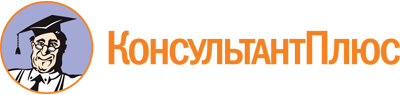 "Устав города Кемерово"
(принят постановлением Кемеровского городского Совета народных депутатов от 24.06.2005 N 253)
(ред. от 31.05.2024)
(Зарегистрировано в ГУ Минюста РФ по Сибирскому федеральному округу 25.11.2005 N RU423050002005001)Документ предоставлен КонсультантПлюс

www.consultant.ru

Дата сохранения: 05.07.2024
 Список изменяющих документов(в ред. постановлений Кемеровского городского Совета народных депутатовот 24.11.2006 N 70, от 30.11.2007 N 188,решений Кемеровского городского Совета народных депутатовот 27.11.2009 N 290, от 24.09.2010 N 384, от 25.11.2011 N 81,от 30.11.2012 N 193, от 28.06.2013 N 257, от 24.12.2013 N 305,от 28.11.2014 N 374, от 27.11.2015 N 437, от 25.03.2016 N 469,от 25.11.2016 N 17, от 23.12.2016 N 30, от 29.06.2017 N 76,от 25.12.2017 N 103, от 29.06.2018 N 145, от 05.03.2019 N 206,от 27.03.2020 N 315, от 29.01.2021 N 392, от 24.12.2021 N 59,от 24.06.2022 N 108, от 28.04.2023 N 183, от 26.01.2024 N 246,от 31.05.2024 N 269)Порядок избрания Главы города Кемерово, установленный ч. 1 ст. 42, применяется после истечения срока полномочий Главы города Кемерово, избранного до дня вступления в силу Закона Кемеровской области от 04.02.2019 N 1-ОЗ (п. 2 решения Кемеровского городского Совета народных депутатов от 05.03.2019 N 206).Порядок избрания Главы города Кемерово, установленный ч. 2 ст. 42, применяется после истечения срока полномочий Главы города Кемерово, избранного до дня вступления в силу Закона Кемеровской области от 04.02.2019 N 1-ОЗ (п. 2 решения Кемеровского городского Совета народных депутатов от 05.03.2019 N 206).КонсультантПлюс: примечание.Нумерация пунктов дана в соответствии с официальным текстом изменяющего документа.